WSPÓLNY SŁOWNIK ZAMÓWIEŃ CPVWykaz skrótów i objaśnień pojęć użytych w tekście:Zamawiający – Gmina Szczekociny, ul. Senatorska 2, 42-445 SzczekocinyNadzór Inwestorski – osoby fizyczne lub prawne upoważnione przez Zamawiającego do kontroli i odbierania dokumentacji oraz robót budowlanych, w zakresie wskazanym umową z Zamawiającym.Wykonawca - podmiot prawny, wyłoniony w wyniku postępowania przetargowego w oparciu o ustawę Prawo zamówień publicznych. Na etapie początkowym Wykonawca zrealizuje prace projektowe, następnie zajmie się ich wykonaniem.Umowa – umowa zawarta pomiędzy Zamawiającym a Wykonawcą.Użytkownik – podmioty korzystające w sposób bezpośredni z przedmiotu zamówienia.Komisja odbiorowa – zespół odbierający roboty wyznaczony przez Zamawiającego.1. Część opisowaPostawa opracowania programu funkcjonalno-użytkowegoProgram Funkcjonalno-Użytkowy opracowano na podstawie umowy zawartej z Gminą Szczekociny. Program powstał na podstawie materiałów dostarczonych przez Inwestora, a także wykonanych wizji lokalnych.Postawa prawnaWszystkie przywołane przepisy należy stosować ze zmianami w brzmieniu pełnym i aktualnym. Należy sprawdzić aktualność przepisów przywołanych w programie funkcjonalno - użytkowym ze stanem faktycznym na dzień wykonywania dokumentacji projektowej oraz prowadzonych robót budowlanych.Rozporządzenie Ministra Infrastruktury z dnia 2 września 2004r. w sprawie szczegółowego zakresu i formy dokumentacji projektowej, specyfikacji technicznych wykonania i odbioru robót budowlanych oraz programu funkcjonalno-użytkowego (Dz.U.2013 poz.1129, z późniejszymi zmianami).Rozporządzenie Ministra Rozwoju z dnia 11 września 2020r. w sprawie szczegółowego zakresu i formy projektu budowlanego (Dz.U.2020 poz.1609, z późniejszymi zmianami).Ustawa z dnia 7 lipca 1994r. Prawo budowlane (Dz.U.2020 poz.1333, z późniejszymi zmianami).Obwieszczenie Marszałka Sejmu Rzeczypospolitej Polskiej z dnia 6 lutego 2020r. w sprawie ogłoszenia jednolitego tekstu ustawy o planowaniu i zagospodarowaniu przestrzennym (Dz.U. 2020 poz. 293, z późniejszymi zmianami).Obwieszczenie Marszałka Sejmu Rzeczypospolitej Polskiej z dnia 8 października 2020r. w sprawie ogłoszenia jednolitego tekstu ustawy – Prawo geodezyjne i kartograficzne (Dz.U.2020 poz. 2052, z późniejszymi zmianami).Obwieszczenie Marszałka Sejmu Rzeczypospolitej Polskiej z dnia 29 maja 2020r. w sprawie ogłoszenia jednolitego tekstu ustawy – Prawo ochrony środowiska (Dz.U.2020 poz.1219, z późniejszymi zmianami).Obwieszczenie Marszałka Sejmu Rzeczypospolitej Polskiej z dnia 16 kwietnia 2020r. w sprawie ogłoszenia jednolitego tekstu ustawy o odpadach (Dz.U.2020 poz. 797, z późniejszymi zmianami).Obwieszczenie Marszałka Sejmu Rzeczypospolitej Polskiej z dnia 6 kwietnia 2020r. w sprawie ogłoszenia jednolitego tekstu ustawy – Prawo energetyczne (Dz.U.2020 poz.833, z późniejszymi zmianami).Rozporządzenie Ministra Infrastruktury z dnia 12 kwietnia 2002r. w sprawie warunków technicznych, jakim powinny odpowiadać budynki i ich usytuowanie (Dz.U.2019 poz.1065, z późniejszymi zmianami)Obwieszczenie Marszałka Sejmu Rzeczypospolitej Polskiej z dnia 15 maja 2020r. w sprawie ogłoszenia jednolitego tekstu ustawy o ochronie przeciwpożarowej (Dz.U.2020 poz.961, z późniejszymi zmianami).Rozporządzenie Ministra Spraw Wewnętrznych i Administracji z dnia 11 stycznia 2019r. w sprawie ochrony przeciwpożarowej budynków, innych obiektów budowlanych i terenów (Dz.U.2019 poz.67, z późniejszymi zmianami).Rozporządzenie Ministra Klimatu z dnia 24 września 2020r. w sprawie standardów emisyjnych dla niektórych rodzajów instalacji, źródeł spalania paliw oraz urządzeń spalania lub współspalania odpadów  (Dz.U.2020 poz.1806, z późniejszymi zmianami).Rozporządzenie Ministra Pracy i Polityki Socjalnej z dnia 26 września 1997r. w sprawie ogólnych przepisów bezpieczeństwa i higieny pracy (Dz.U.2003 nr 169 poz.1650, z późniejszymi zmianami).PN-B-02414:1999 - Ogrzewnictwo i ciepłownictwo. Zabezpieczenie instalacji ogrzewań wodnych systemu zamkniętego z naczyniami wzbiorczymi przeponowymi. Wymagania.PN-B-02421:2000 - Ogrzewnictwo i ciepłownictwo. Izolacja cieplna przewodów, armatury i urządzeń. Wymagania i badania przy odbiorze.PN-EN 12831-1:2017-08 – Charakterystyka energetyczna budynków -- Metoda obliczania projektowego obciążenia cieplnego -- Część 1: Obciążenie cieplne, Moduł M3-3.PN-EN 44-2:2-15-02 Grzejniki i konwektory – Część 2: Moc cieplna i metody badań.PN-EN 14511-1:2018-08 - Klimatyzatory, ziębiarki cieczy i pompy ciepła do grzania i ziębienia oraz ziębiarki do procesów przemysłowych, ze sprężarkami o napędzie elektrycznym -- Część 1: Terminy i definicje.PN-EN 12464-1:2012 – Światło i oświetlenie. Oświetlenie miejsc pracy. Część 1: Miejsca pracy we wnętrzach.PN-HD 60364-7-712:2016-05 Instalacje elektryczne niskiego napięcia – część 7-712: Wymagania dotyczące specjalnych instalacji lub lokalizacji- Fotowoltaiczne (PV) układy zasilania.PN-N-01270.14 - Wytyczne znakowania rurociągów.Podstawowe wymagania oraz inne wyżej niewymienione opracowania powiązane z planowanym zadaniem inwestycyjnym. Normy, wg których należy wykonać zadanie, należy wymienić w Specyfikacji Technicznej Wykonania i Odbioru Robót Budowlanych, sporządzanych przez Wykonawcę. Uwarunkowania formalno-prawneWykonawca na przedmiotowe prace opracuje dokumentację wymaganą przepisami prawa polskiego oraz określoną w niniejszym programie funkcjonalno-użytkowym. Przystępując do realizacji zadania należy wykonać i uzyskać akceptację Zamawiającego na projekty w formie zgodnej z Rozporządzeniem Ministra Transportu, Budownictwa i Gospodarki Morskiej z dnia 25 kwietnia 2012 r. w sprawie szczegółowego zakresu i formy projektu budowlanego (Dz. U. 2018 poz. 1935 z późniejszymi zmianami) z Rozporządzeniem Ministra Infrastruktury z dnia 12 kwietnia 2002 r. w sprawie warunków technicznych, jakim powinny odpowiadać budynki i ich usytuowanie (Dz.U.2019 poz.1065, z późniejszymi zmianami) oraz z Obwieszczeniem Ministra Transportu, Budownictwa i Gospodarki Morskiej z dnia 10 maja 2013 r. w sprawie ogłoszenia jednolitego tekstu rozporządzenia Ministra Infrastruktury w sprawie szczegółowego zakresu i formy dokumentacji projektowej, specyfikacji technicznych wykonania i odbioru robót budowlanych oraz programu funkcjonalno-użytkowego (Dz.U. 2013 poz. 1129, z późniejszymi zmianami), a następnie zrealizować prace budowlane zgodnie z przepisami prawa budowlanego. Warunki wykonania prac projektowych W trakcie prac projektowych Wykonawca jest zobowiązany uwzględnić 
w rozwiązaniach projektowych uwagi i sugestie Zamawiającego, o ile nie są one sprzeczne z obowiązującymi przepisami, zasadami wiedzy technicznej i programem funkcjonalno-użytkowym.Wszystkie rozwiązania architektoniczno-budowlane zawarte w projekcie budowlanym muszą spełniać aktualne warunki techniczne oraz być zgodne z ustawą Prawo Budowlane.Dokumentacja projektowa musi spełniać aktualne warunki techniczne oraz być zgodna z ustawą Prawo Budowlane i zawierać obowiązujące przepisy w tym przepisy BHP 
i Plan Bezpieczeństwa i Ochrony Zdrowia (BIOZ), a także zapewnieni spełnienie warunków przeciwpożarowych określonych w obowiązujących przepisach.Wszystkie rozwiązania architektoniczno-budowlane zawarte w projekcie muszą spełniać warunki uniwersalnego projektowania.Wykonawca odpowiedzialny jest za uzyskanie decyzji administracyjnych, opinii, uzgodnień i pozwoleń, niezbędnych dla złożenia kompletnego wniosku o wydanie decyzji zezwalających na prowadzenie robót budowlanych. W celu wykonania tego zobowiązania Zamawiający udzieli Wykonawcy pełnomocnictwa do działania w imieniu i na rzecz Zamawiającego w zakresie niezbędnych dla prawidłowego wykonania zobowiązania.Wykonawca odpowiada za pozyskanie koniecznych pozwoleń, w tym kompletności wniosków udzielania właściwym organom informacji i wyjaśnień niezbędnych dla pozyskania opinii, uzgodnień oraz decyzji administracyjnych. W przypadku konieczności dokonania uzupełnień bądź zmian w Dokumentacji projektowej na żądanie organu administracyjnego wydającego właściwą decyzję administracyjną, Wykonawca niezwłocznie wniesie odpowiednie poprawki.Niezwłocznie po uprawomocnieniu się decyzji o pozwoleniu na budowę (jeżeli wymagane) Wykonawca przekaże Zamawiającemu oryginały tych decyzji.Wykonawca opracuje specyfikację techniczną wykonania i odbioru robót budowlanych w 2 egz. w wersji papierowej oraz 1 egz. w wersji elektronicznej (w formacie pdf).Warunki odbioru prac projektowych:Dokumentacja projektowa podlega akceptacji i odbiorowi przez Zamawiającego.Wykonawca przekazuje do odbioru 2 egzemplarze wykonanej Dokumentacji projektowej oraz 1 egzemplarz w formie elektronicznej na ustalonym przez strony nośniku elektronicznym. Przekazanie dokumentacji nastąpi na podstawie protokołu przekazania zawierającego wykaz przekazywanych opracowań.Sprawdzenie przez Zamawiającego i przekazanie wad w dokumentacji nastąpi w terminie 14 dni (dodatkowo wady w dokumentacji będą przekazywane na bieżąco w trakcie prowadzonych narad koordynacyjnych).Usunięcie wad w dokumentacji przez Wykonawcę w terminie 7 dni.Ponowne sprawdzenie przez Zamawiającego nastąpi w terminie 7 dni.Zamawiający akceptuje przekazaną Dokumentację projektową na danym etapie lub zgłasza do niej uwagi w sposób określony odpowiednio dla danego rodzaju dokumentacji.Odbiór zaakceptowanej Dokumentacji Projektowej na każdym etapie zostanie potwierdzony Protokołem Odbioru Dokumentacji danego etapu podpisanym przez obie Strony.Po uzgodnieniu i akceptacji przez Zamawiającego Dokumentacji projektowej Wykonawca przekaże ją do Organów Administracji Państwowej w celu uzyskania niezbędnych decyzji i pozwoleń. Wykonawca zobowiązany jest przekazać Zamawiającemu:wszystkie uzyskane oryginały decyzji i pozwoleń,projekt w 2 egz. w wersji papierowej oraz 1 egz. w wersji elektronicznej (w formacie pdf).Warunki wykonania robót budowlanych i dokumentacji powykonawczej:Zamawiający zaleca, aby Wykonawca przed złożeniem oferty dokonał wizji lokalnej na terenie budowy oraz zdobył wszelkie informacje, które mogą być niezbędne do przygotowania oferty oraz należytego wykonania Przedmiotu Zamówienia, w szczególności w zakresie sprawdzenia kompletności i poprawności dokumentacji przetargowej, a także zapoznania się z istniejącą dokumentacją techniczną. Koszty związane z przeprowadzeniem wizji lokalnej ponosi samodzielnie każdy Wykonawca. Zamawiający umożliwi potencjalnym Wykonawcom wstęp na teren inwestycji, w uzgodnionym terminie.Roboty budowlane należy prowadzić zgodnie z zasadami bezpieczeństwa pracy, pod nadzorem osób uprawnionych do kierowania robotami.Wykonawca zadania zobowiązany jest w imieniu Zamawiającego i Użytkowników, do dokonania wszelakich przewidzianych polskim prawem zgłoszeń i odbiorów.Wykonawca we własnym zakresie i na własny koszt dostarczy materiały, maszyny i urządzenia niezbędne do wykonania robót termomodernizacyjnych, oraz wykona wszystkie towarzyszące roboty i czynności niezbędne do wykonania Zamówienia.Wykonawca na etapie realizacyjnym dokona odpowiednich pomiarów oraz sprawdzeń instalacji elektrycznej zasilającej nowoprojektowane oprawy oświetleniowe wewnętrzne. W przypadku stwierdzenia uszkodzeń lub braków, dokona niezbędnych napraw oraz uzupełnień w celu poprawnego funkcjonowania instalacji. Użyte materiały muszą odpowiadać wymogom wyrobów dopuszczonych do obrotu i stosowania w budownictwie określonym w art. 10 ustawy z dn. 7 lipca 1994 r. Prawo budowlane (Dz. U. z 2020r. poz. 471)Przy wykonywaniu robót należy uwzględniać instrukcje producenta materiałów oraz przepisy związane i obowiązujące, w tym również te, które uległy zmianie lub aktualizacji. W przypadku istnienia norm, atestów, certyfikatów, instrukcji, aprobat technicznych, świadectw dopuszczenia nie wyszczególnionych dokumentacji projektowej i specyfikacjach technicznych a obowiązujących, Wykonawca ma również obowiązek stosowania się do nich.Wymagany jest wysoki standard wykonania prac i terminowe ich zakończenie.Wykonawca zapewni prowadzenie dokumentacji budowy w sposób zgodny z obowiązującymi przepisami Prawa budowlanego.Wykonawca zorganizuje i zapewni kierowanie budową w sposób zgodny z Dokumentacją projektową i obowiązującymi przepisami w tym przepisami BHP i Planem Bezpieczeństwa i Ochrony Zdrowia (BIOZ), a także zapewnieni spełnienie warunków przeciwpożarowych określonych w obowiązujących przepisach.Do odbioru końcowego Wykonawca przekaże Zamawiającemu dokumentację powykonawczą.Dokumentacja powykonawcza powinna zostać opracowana przy zachowaniu przepisów Prawa Budowlanego. Powinna zawierać wszelkie dokumenty materiałowe, techniczne, rysunki, gwarancje, instrukcje, oświadczenia i odzwierciedlać stan faktyczny obiektu. Zasady eksploatacji i konserwacji obiektu i urządzeń zostaną określone w przekazanej Zamawiającemu przez Wykonawcę „Instrukcji użytkowania i eksploatacji elementów objętych modernizacją” wraz z wykazem wbudowanych urządzeń, które wymagają przeglądów serwisowych. Dokumentację należy przygotować i przekazać Zamawiającemu w 2 egz. w wersji papierowej i 1 egz. w wersji elektronicznej (w wersji edytowalnej i w formacie pdf.), wraz ze skanami rysunków i dokumentów podpisanych przez kierowników budowy a także inspektorów nadzoru.Wykonawca jest zobowiązany w okresie 7 dni od dnia podpisania Protokołu Odbioru Końcowego do przeprowadzenia niezbędnych szkoleń koniecznych do samodzielnego utrzymania Inwestycji przez Zamawiającego. Każde szkolenie powinno zakończyć się protokołem uczestnictwa. Protokół powinien zawierać: imię i nazwisko osoby przeszkolonej, stanowisko, nr kontaktowy, datę i podpis.Zamawiający zobowiązuje się do prowadzenia książki serwisowej każdego wbudowanego elementu, w terminach określonych przez producenta danego elementu. Niedotrzymanie terminów serwisowania będzie skutkowało utratą gwarancji.Wniosek lub zgłoszenie o wydanie decyzji o pozwoleniu na użytkowanie (jeżeli wymagane) składa Wykonawca, po przekazaniu mu odpowiedniego pełnomocnictwa. Obowiązkiem Wykonawcy jest przygotowanie i skompletowanie dokumentów wymaganych dla wystąpienia z wnioskiem o wydanie pozwolenia na użytkowanie inwestycji, których obowiązek dostarczenia spoczywa na Wykonawcy zgodnie z Prawem Budowlanym oraz postanowieniami Umowy.Po uzyskaniu przez Wykonawcę w imieniu Zamawiającego pozwolenia na użytkowanie (jeżeli wymagane), uprawomocnieniu się decyzji lub upływie 21 dniowego terminu na wniesienie sprzeciwu przez właściwy organ w trybie Art. 59c ustawy z dnia 7 lipca 1994r. Prawo budowlane, zaś w przypadku wniesienia takiego sprzeciwu ostateczne zakończenie procedury administracyjnej w tym zakresie i podpisaniu Protokołu Obioru Usterek, a w przypadku braku usterek Protokołu Odbioru Końcowego zostanie podpisany Protokół Bezusterkowego Odbioru Robót, który będzie stanowił jednocześnie protokół odbioru przedmiotu Zamówienia.Potwierdzeniem odbioru przez Zamawiającego przedmiotu Zamówienia jest Protokół Bezusterkowego Odbioru Robót.Opis wymagań zamawiającego w stosunku do przedmiotu zamówieniaPrzedmiotem zamówienia jest wykonanie dokumentacji projektowej, a następnie wykonanie robót budowlanych na podstawie projektów, dla zakresu ujętego w punkcie „1.8. ZAKRES PRZEDSIĘWZIĘCIA”.inwentaryzacje, uzgodnienia i opinie w zakresie niezbędnym do wykonania projektu,koncepcję rozwiązania projektowego, przedłożoną Zamawiającemu do zatwierdzenia,projekt budowlany odpowiadający zakresem i formą nowemu brzmieniu przepisów Prawa budowlanego wchodzącego w życie 19.09.2020r. (Dz. U. z 2020r. poz. 471) – jeśli jest wymaganyprojekt budowlany przekazany w formie papierowej oraz w formie elektronicznej (opis i rysunki w wersji pdf oraz w wersji doc. i dwg.) - jeśli jest wymaganyprojekt zawierający odpowiednie rozwiązania techniczne, rysunki i obliczenia, niezbędne do wykonania robót budowlanych – jeśli nie jest wymagany projekt budowlany,specyfikacje techniczne wykonania i odbioru robót wraz z formą elektroniczną,uzyskanie warunków przyłączeniowych od gestorów sieci – jeśli jest wymagane,uzyskanie decyzji o warunkach zabudowy lub decyzji lokalizacji celu publicznego – jeśli jest wymagane,uzyskanie operatu i pozwolenia wodnoprawnego – jeśli jest wymagane,uzyskanie opinii i uzgodnienia projektu od odpowiedniego konserwatora zabytków – jeśli jest wymagane,uzyskanie niezbędnych uzgodnień i opinii innych organów wymaganych przepisami szczególnymi oraz Prawa Budowlanego, niezbędnych do uzyskania przez Wykonawcę prawomocnego pozwolenia na budowę np. uzgodnienie projektu w zakresie ppoż. lub sanitarnym - jeśli jest wymagane,Zakres prac budowlanych ma obejmować:realizację prac budowlanych zgodnie z dokumentacją projektową,dokumentację powykonawczą,uzyskanie wszelkich opinii, uzgodnień.,wykonanie charakterystyki energetycznej – jeżeli jest wymaganeusługi serwisowe, wraz z kosztami materiałów eksploatacyjnych podlegających okresowym wymianom, w okresie gwarancyjnym.Uwarunkowania organizacyjno-logistyczneWszystkie czynności związane z wykonywaniem robót budowlanych, Wykonawca winien, z odpowiednim wyprzedzeniem, uzgadniać z Zamawiającym oraz Użytkownikami nieruchomości, na terenie którym będą prowadzone prace.Uwarunkowania środowiskoweInwestycja nie jest zakwalifikowana do przedsięwzięć mogących zawsze lub potencjalnie znacząco oddziaływać na środowisko, w myśl Rozporządzenia Rady Ministrów w sprawie przedsięwzięć mogących znacząco oddziaływać na środowisko (Dz.U.2016 poz.71,                                z późniejszymi zmianami).Ogólne właściwości funkcjonalno-użytkoweWykonanie planowanych robót budowlanych, nie zmieni funkcji obiektu, przeznaczenia, powierzchni użytkowej oraz kubatury. Żaden ze wskaźników powierzchniowo-kubaturowych nie ulegnie zmianie. Szczegółowe właściwości funkcjonalno-użytkowe, wyrażone we wskaźnikach powierzchniowo-kubaturowychNie dotyczy przedmiotowej inwestycji.Zakres przedsięwzięciaZakres termomodernizacji obejmuje:ŻEROMSKIEGO 103Ocieplenie ścian zewnętrznych,Wykonanie izolacji przeciwwilgociowej ścian fundamentowych,Ocieplenie stropu poddasza,Wymiana stolarki okiennej,Wymiana stolarki drzwiowej,Montaż pompy ciepła,Modernizacja instalacji c.o.,Modernizacja instalacji c.w.u.,Montaż instalacji fotowoltaicznej,ŻEROMSKIEGO 11Ocieplenie ścian zewnętrznych,Wykonanie izolacji przeciwwilgociowej ścian fundamentowych,Ocieplenie ścian zewnętrznych przejazdu,Ocieplenie stropu poddasza,Ocieplenie stropu nad przejazdem,Wymiana stolarki okiennej,Wymiana stolarki drzwiowej,Montaż pompy ciepła,Modernizacja instalacji c.o.,Modernizacja instalacji c.w.u.,Montaż instalacji fotowoltaicznej,Ogólny opis przedmiotu zamówieniaLokalizacja inwestycjiBudynek mieszkalny, ul. Żeromskiego 103Przedmiotowy budynek znajduje się na działce nr 2190/1, obręb: Szczekociny; j. ew. 241608_4; woj. Śląskie; pow. Zawierciański; gm. Szczekociny-miasto. Budynek mieszkalny, ul. Żeromskiego 11Przedmiotowy budynek znajduje się na działce nr 2245, obręb: Szczekociny; j. ew. 241608_4; woj. Śląskie; pow. Zawierciański; gm. Szczekociny-miasto. Charakterystyka obiektuBudynek mieszkalny, ul. Żeromskiego 103Przedmiotowy budynek wykonany jest jako murowany z kamienia wapiennego, wolnostojący. Posiada jedną kondygnację nadziemną.. Dach o konstrukcji drewnianej, kryty blachą. Dane:Budynek mieszkalny, ul. Żeromskiego 11Przedmiotowy budynek wykonany jest jako murowany, wykonany w technologii tradycyjnej w zabudowie zwartej. Posiada dwie kondygnacje nadziemne oraz nieużytkowe poddasze oraz piwnice. Elewacja frontowa skierowana jest w stronę południowo-wschodnią. Przez budynek przechodzi przejazd pozwalający przejść z ulicy na podwórko. W przejeździe mieści się wejście do budynku. Dach o konstrukcji drewnianej, dwuspadowy kryty papą. Podłogi i stropy drewniane. Ściany zewnętrzne wykonane jako z cegły pełnej. Ściany elewacyjne ocieplone.Dane:Cechy obiektu budynku przy ul. Żeromskiego 103 dotyczące rozwiązań architektoniczno-budowlanych i instalacyjnych Ocieplenie ścian zewnętrznychOcieplenie ścian zewnętrznych należy wykonać warstwą izolacji termicznej o gr. 8 cm, o współczynniku przewodzenia ciepła =0,036 W/mK. W projekcie należy przewidzieć zastosowanie ocieplenia wykonanego ze styropianu oraz z wełny mineralnej – w zależności od wymagań przeciwpożarowych dla budynku. Dopuszcza się zmianę parametrów izolacji termicznej, pod warunkiem spełnienia wymagań zawartych w załączniku nr 2 Rozporządzenia Ministra Infrastruktury z dnia 12 kwietnia 2002r. w sprawie warunków technicznych, jakim powinny odpowiadać budynki i ich usytuowanie (Dz.U.2015 poz.1422), obowiązujących od 31 grudnia 2020r. Wymagania dotyczące docieplenia ścian zewnętrznych:ocieplenie ścian metodą lekką,izolacja przeciwwilgociowa ścian fundamentowych,ocieplenie ścian fundamentowych,wymiana parapetów zewnętrznych oraz obróbek blacharskich na nowe, wykonane z blachy stalowej ocynkowanej w kolorze wybranym przez Projektanta i Zamawiającego.Zamówienie obejmuje wykonanie dokumentacji projektowej oraz roboty budowlane w zakresie ocieplenia ścian zewnętrznych. Po zakończeniu robót budowlanych należy dokonać wymaganych odbiorów technicznych.Ocieplenie ścian metodą lekką mokrą- informacje ogólneŚciany zewnętrzne należy oczyścić w stanie powierzchniowo suchym. Podłoże do przyklejania styropianu musi zostać przygotowane przez oczyszczenie, usunięcie luźnych i niezwiązanych fragmentów, uzupełnienie ubytków i bezwzględnie wyrównane dla ułożenia warstwy termoizolacyjnej. Należy ocieplić ościeża stolarki okiennej i drzwiowej styropianem o grubości nie mniejszej niż 2 cm. Krawędzie zabezpieczyć listwami aluminiowymi. Dobrany, kompletny, bez spoinowy system ocieplenia ścian oprócz skuteczności ocieplenia budynku powinien być odporny na zabrudzenia i uszkodzenia mechaniczne. Klejenie wykonywać podczas suchej pogody – opady i wilgoć zmniejszają przyczepność masy klejącej. Do kołkowania systemu można przystąpić najwcześniej po 24 godzinach od przyklejenia płyt. Należy wziąć pod uwagę, że warunki atmosferyczne takie jak; niska temperatura, a w szczególności podwyższone wilgotność powietrza mogą w niekorzystny sposób wpłynąć na wydłużenie procesu początkowego wiązania kleju. Należy stosować się do zaleceń producenta materiału. Długość łączników powinna wynikać z rodzaju podłoża oraz grubości materiału izolacyjnego, liczba łączników mechanicznych powinna być określona przez projektanta systemu w przeciwnym wypadku ich liczba powinna być zgodna z wymaganiami ETAG 004 oraz poniżej załączonym rysunkiem.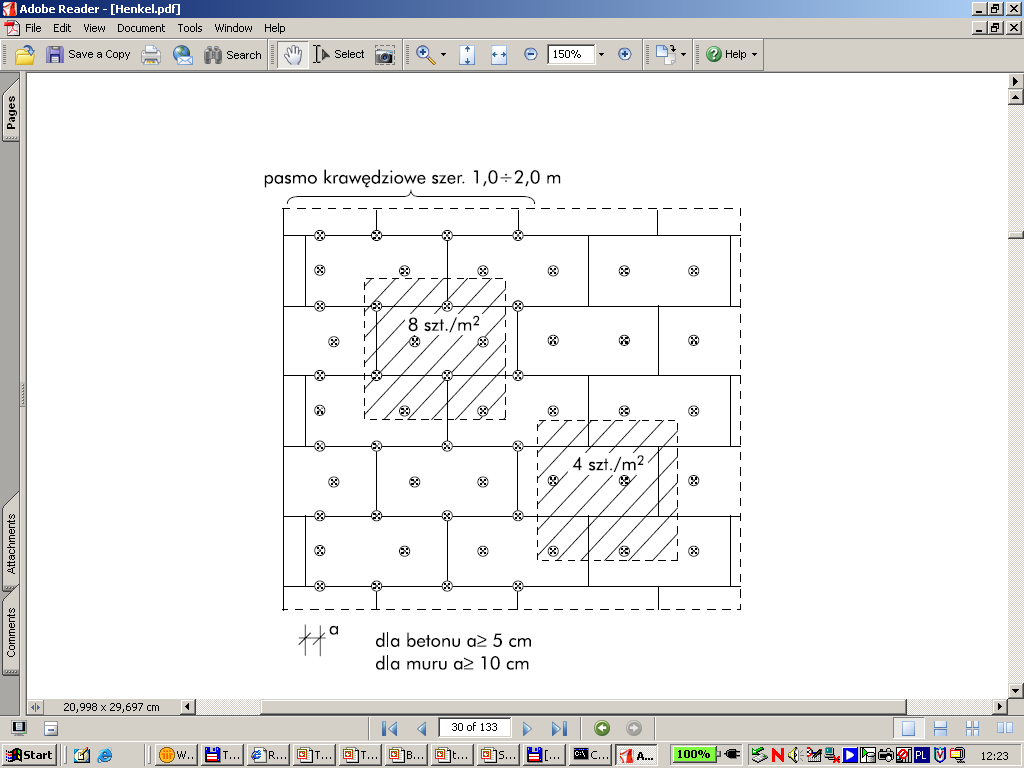 Docieplenie należy wykonać jako systemowe. System dobrać do rodzaju materiału, z którego wykonane są przedmiotowe przegrody budowlane. Prace wykonywać zgodnie z wytycznymi producenta zastosowanego systemu dociepleniowego oraz sztuką budowlaną i Polskimi Normami. Ściany wykończyć tynkiem barwionym w masie w kolorze zaakceptowanym przez Zamawiającego.Uskok pomiędzy ociepleniem ścian nadziemia i ścian cokołowych należy wykończyć obróbką blacharską zapobiegającą gromadzeniu się wody. Istniejące elementy instalacji piorunochronnej należy prowadzić pod warstwą ocieplenia w grubościennych rurach ochronnych wykonanych z tworzywa. Wykonawca zapewni dostęp do złączy kontrolnych instalacji piorunochronnej poprzez wykonanie drzwiczek rewizyjnych w warstwie ocieplenia. Podczas wykonywania ocieplenia należy  zdjąć i ponownie zamontować istniejące orynnowanie jeśli pozwala na to jego stan techniczny. W innym razie należy wymienić całe orynnowianie na nowe wykonane z PVC w kolorze wybranym przez Projektanta i Zamawiającego.Wszystkie materiały do wykonania ocieplenia muszą odpowiadać wymaganiom obowiązujących obecnie norm i aprobat technicznych, posiadać atesty higieniczne. Materiały powinny być dostarczone i przechowywane w oryginalnych, fabrycznych opakowaniach w warunkach określonych w kartach technicznych.Obróbki blacharskie:Wszystkie obróbki blacharskie należy zaprojektować i wykonać wg jednolitego systemu z blachy stalowej ocynkowanej w kolorze wybranym przez Projektanta i Zamawiającego.Ocieplenie stropu nad ostatnią kondygnacjąNależy przewidzieć ocieplenie stropu nad ostatnią kondygnacją, warstwą izolacji termicznej o grubości 24cm, o współczynniku przewodzenia ciepła =0,040W/mK.  Dopuszcza się zmianę parametrów izolacji termicznej, pod warunkiem spełnienia wymagań zawartych w załączniku nr 2 Rozporządzenia Ministra Infrastruktury z dnia 12 kwietnia 2002r. w sprawie warunków technicznych, jakim powinny odpowiadać budynki i ich usytuowanie (Dz.U.2015 poz.1422), obowiązujących od 31 grudnia 2020r. Oczekiwany zakres dokumentacji projektowej:rzut stropodachu, w zakresie koniecznym do prawidłowego obliczenia ilości zastosowanych materiałów oraz prawidłowego wykonania robót budowlanych, zgodne z zasadami rysunku technicznego, obowiązującymi przepisami oraz wiedzą techniczną,przekroje przedstawiające wszystkie projektowane/modernizowane przegrody wraz z opisem, zgodne z zasadami rysunku technicznego, obowiązującymi przepisami oraz wiedzą techniczną,detale architektoniczne dotyczące wykonania ocieplenia.Przed przystąpieniem do układania izolacji, podłoże należy oczyścić. Płyty układane na sucho należy starannie docisnąć do siebie, aby uniknąć powstawania mostków termicznych w obrębie połączeń płyt. Warstwy izolacyjne, powinny być wbudowane w taki sposób aby nie ulegały zawilgoceniu, w czasie użytkowania budynku. Izolacja powinna być ciągła i mieć stałą grubość.  Na izolację termiczną należy położyć folię wysokoparoprzepuszczalną.Wszystkie materiały, użyte do wykonania ocieplenia, musza odpowiadać wymaganiom obowiązujących obecnie norm i aprobat technicznych oraz posiadać atesty higieniczne. Materiały powinny być dostarczone i przechowywane w oryginalnych, fabrycznych opakowaniach, w warunkach określonych przez producenta.Wymiana stolarki okiennejNależy częściowo wymienić istniejąca stolarkę okienną na nową, o współczynniku przenikania ciepła nie większym niż U=0,90W/m2K. Nowe okna powinny odwzorowywać okna istniejące w zakresie formy i kształtu oraz wielkości otworu. Po wykonaniu montażu stolarki okiennej, należy przewidzieć wykonanie robót naprawczych ościeży tj. uzupełnienie tynków wewnętrznych, malowanie. Na etapie projektu należy przeanalizować konieczność zastosowania okien ppoż. w zależności od podziału budynku na strefy pożarowe i występujące w budynku pomieszczenia. Wymianie podlegają wszystkie okna w budynku.Oczekiwany zakres dokumentacji projektowej:rzuty architektoniczne, w zakresie koniecznym do prawidłowego obliczenia ilości zastosowanych materiałów oraz prawidłowego wykonania robót budowlanych, zgodne z zasadami rysunku technicznego, obowiązującymi przepisami oraz wiedzą techniczną,przekroje pokazujące wymienianą stolarkę,  zgodne z zasadami rysunku technicznego, obowiązującymi przepisami oraz wiedzą techniczną,elewacje, przedstawiające nowa stolarkę okienną, zgodne z zasadami rysunku technicznego, obowiązującymi przepisami oraz wiedzą techniczną.zestawienie stolarki okiennej wraz z podaniem wymiarów poszczególnych okien oraz otworów, dokładnym opisem każdego z okien, podaniem parametrów charakterystycznych oraz podaniem liczby sztuk każdego z okien.Wymiana stolarki drzwiowejNależy wymienić istniejąca stolarkę drzwiową zewnętrzną na nową, o współczynniku przenikania ciepła nie większym niż U=1,30W/m2K. Nowe drzwi powinny odwzorowywać drzwi istniejące w zakresie formy i kształtu oraz wielkości otworu. Po wykonaniu montażu stolarki drzwiowej, należy przewidzieć wykonanie robót naprawczych ościeży tj. uzupełnienie tynków wewnętrznych, malowanie. Szyby w drzwiach ewakuacyjnych powinny być zgodne z obowiązującymi przepisami. Wymianie podlegają wszystkie drzwi występujące w przedmiotowym budynku. Oczekiwany zakres dokumentacji projektowej:rzuty architektoniczne, w zakresie koniecznym do prawidłowego obliczenia ilości zastosowanych materiałów oraz prawidłowego wykonania robót budowlanych, zgodne z zasadami rysunku technicznego, obowiązującymi przepisami oraz wiedzą techniczną,przekroje pokazujące wymienianą stolarkę,  zgodne z zasadami rysunku technicznego, obowiązującymi przepisami oraz wiedzą techniczną,elewacje, przedstawiające nowa stolarkę drzwiową, zgodne z zasadami rysunku technicznego, obowiązującymi przepisami oraz wiedzą techniczną.zestawienie stolarki drzwiowej wraz z podaniem wymiarów poszczególnych drzwi oraz otworów, dokładnym opisem każdej pary drzwi, podaniem parametrów charakterystycznych oraz podaniem liczby sztuk każdej pary drzwi.Oczekiwany zakres dokumentacji projektowej:rzuty architektoniczne, w zakresie koniecznym do prawidłowego obliczenia ilości zastosowanych materiałów oraz prawidłowego wykonania robót budowlanych, zgodne z zasadami rysunku technicznego, obowiązującymi przepisami oraz wiedzą techniczną,przekroje przedstawiające wszystkie projektowane/modernizowane przegrody wraz z opisem, zgodne z zasadami rysunku technicznego, obowiązującymi przepisami oraz wiedzą techniczną,elewacje, przedstawiające zastosowaną kolorystykę na budynku oraz wszelkie detale architektoniczne, zgodne z zasadami rysunku technicznego, obowiązującymi przepisami oraz wiedzą techniczną. Kolorystykę należy uzgodnić z Zamawiającym.detale architektoniczne dotyczące wykonania elewacji.Montaż powietrznej pompy ciepłaZakres zamówienia obejmuje wykonania dokumentacji projektowej oraz roboty budowlane w zakresie modernizacji źródła ciepła. W zakres prac wchodzi wymiana na nowe źródło – powietrzną, sprężarkową pompę ciepła typu monoblok. Zakłada się montaż pomp ciepła o mocy ok. 12kW. Pompa ciepła będzie dostarczała ciepło dla centralnego ogrzewania i przygotowania c.w.u. Dokładny dobór pompy, urządzeń oraz elementów wspomagających i ich parametrów należy dokonać na etapie opracowywania dokumentacji projektowej.Ze względu na doposażenie w niskotemperaturowe źródło ciepła, instalacja c.o. będzie pracowała na niższych parametrach (55/45°C lub 60/40°C), tak by pompa miała jak największą sprawność. Optymalny dobór parametrów ogrzewania na etapie opracowania dokumentacji projektowej. W ramach modernizacji źródła ciepła należy zdemontować istniejące kotły węglowe wraz z instalacjami. Należy również zdemontować piec kaflowy. Dopuszcza się pozostawienie pieca kaflowego w przypadku decyzji Zamawiającego na pozostawienie go w celach wizualnych.Instalację z pompą ciepła należy wyposażyć w zbiornik buforowy. W przewodach pomiędzy pompą ciepła, a instalacją należy zapewnić mieszaninę wody z czynnikiem niezamarzającym: glikolem. Woda grzewcza odbiera z czynnika chłodniczego ciepło i kieruje do zbiornika buforowego z wężownicą lub do wymiennika glikol/woda. Dopuszcza się zrezygnowanie z mieszanki woda-glikol pod warunkiem pozostawienia włączonej pompy i nieodcinania jej od zasilania – w razie niebezpieczeństwa zamarznięcia uruchamiane są wtedy pompy obiegowe. W instalacji pompy ciepła należy przewidzieć również niezbędne elementy armatury i zabezpieczenia instalacji takie jak: zawory bezpieczeństwa, pompy, zawory spustowe, armatura odcinająca, regulacyjna i pomiarowa, a także zbiornik c.w.u. dla ciepłej wody. Dodatkowo należy przewidzieć rozdzielacze na c.o. i c.w.u. z odejściami na poszczególne obiegi mieszkalne. Na każdym takim odejściu, w celu rozliczenia się z energii cieplnej, należy przewidzieć ciepłomierze i wodomierze mieszkaniowe. Wszystkie te urządzenia, zbiornik buforowy, zbiornik c.w.u. i armatura należy zlokalizować w zaadaptowanym pomieszczeniu gospodarczym. Dokładna lokalizacja na etapie opracowywania dokumentacji projektowej. Adaptacja pomieszczenia gospodarczegoNależy przystosować pomieszczenie w zakresie niezbędnym do przekazania do użytkowania. Podłoga w pomieszczeniu kotłowni powinna być wykonana z materiałów wytrzymałych na zmiany temperatury oraz uderzenie. Szerokość drzwi powinna wynosić co najmniej 0,9 m i powinny być otwierane na zewnętrz. Pomieszczenie należy wyposażyć w oświetlenie sztuczne, instalację elektryczną, kanalizacyjną i wodociągową. W ramach prac adaptacyjnych zaleca się również:Naprawić uszkodzenia w ścianach i stropach, oczyścić oraz otynkować,Wykonać przebicia dla wentylacji nawiewnej i wywiewnej.Wykonać nową posadzkę ze spadkiem do projektowanego wpustu,Pomalować ściany i sufit,Wykonać fundament pod zbiorniki.Lokalizacja pompy ciepłaPompy ciepła zlokalizowane będą na zewnątrz, na terenie należącym do budynku, jak najbliżej  pomieszczenia, w którym umieszczony będzie zbiornik buforowy, w celu eliminacji strat na przesyle. Dokładna lokalizacja na etapie opracowywania dokumentacji projektowej.Pompa ciepła musi być dostępna ze wszystkich stron. Pobór i wydmuch powietrza muszą być swobodne. Wydmuch powietrza z pompy ciepła jest o około 5K zimniejszy niż temperatura otoczenia, należy się więc liczyć z przedwczesnym tworzeniem się oblodzeń. Z tego powodu obszar wydmuchu nie powinien być skierowany na przykład na: ściany, tarasy, rynny, chodniki i ścieżki dla pieszych. Odstęp pomp ciepła od wyżej wymienionych elementów powinien wynosić przynajmniej 3 m.Trzeba pamiętać, że w zależności od zaleceń producenta minimalna odległość od budynku wynosi od 30 cm do 1,5 m. Umożliwia to pobieranie przez urządzenie powietrza koniecznego do prawidłowego funkcjonowania pompy powietrznej. W przypadku montażu kilku pomp należy przestrzegać odległości między nimi według zaleceń producenta pomp. W celu uniknięcia mieszania się powietrza oraz wzrostu poziomu hałasu w wyniku odbić, należy unikać ustawiania w niszach, kątach i pomiędzy murami. Ustawienie pompy w obniżeniach terenu (nieckach) nie jest dozwolone, ponieważ zimne powietrze płynie w dół, co uniemożliwia wymianę powietrza. Dodatkowo pompę zewnętrzną można umieścić w specjalnej obudowie (jeżeli producent takowej nie zapewnia), z metalu zabezpieczonego powłoką ochronną, która jest wytrzymała na niekorzystne warunki atmosferyczne.Podłoże pod pompę ciepłaZewnętrzna pompa ciepła musi być ustawiana na trwałej, równej i płaskiej powierzchni. Pompa ciepła musi stać poziomo na całej swojej powierzchni. W miejscu montażu należy zapewnić ewentualną podstawę lub inne odpowiednie podpory. Odpowiednia podstawa lub podpory muszą mieć wymaganą nośność dla odpowiednich pomp ciepła. Ważne jest także, żeby wysokość od poziomu gruntu do pompy nie była mniejsza niż 40 cm. Zabezpieczamy w ten sposób pompę przed gwałtownymi opadami śniegu, które mogą zablokować wentylatory.PrzyłączaPodłączenie po stronie ogrzewania należy wykonać za pomocą 2 elastycznych węży, które są dołączone jako akcesoria – pełnią one funkcję amortyzatorów drgań. Połączenie pompy ciepła z obiegiem wody odbywa się przez izolowane cieplnie przewody rurowe lub przez rury preizolowane, ułożone w glebie poniżej strefy zamarzania. Wszystkie trasy zewnętrzne powinny być jak najkrótsze w celu eliminacji strat ciepła. Wszystkie rurociągi muszą być zaizolowane i zabezpieczone przed przemarzaniem. Przewody elektryczne należy prowadzić, w odpowiednich rurach osłonowych.Wykonane przepusty instalacyjne na przewody wodne, przewody elektryczne (zasilania i stertowania) muszą zapewniać szczelność ścian i zapobiegać jakimkolwiek przeciekom, dostawania się wód opadowych czy też roztopowych.Automatyka i sterowaniePodczas pracy pompy ciepła typu powietrze/woda należy stosować sterownik pompy ciepła wchodzący w zakres dostawy. System sterowania jeżeli takiego nie ma, należy wyposażyć w moduł pogodowy. Czujnik temperatury zewnętrznej zamontować wg DTR producenta, na północnej ścianie budynku nie niżej niż 2,5 m nad poziomem terenu, z dala od źródeł zakłócających pomiar temperatury (okna, drzwi).Odprowadzenie kondensatuWytrącające się z powietrza skropliny muszą być, w stanie niezamarzniętym, odprowadzane rurą z tworzywa sztucznego o przekroju przynajmniej 50 mm. W przypadku podłoża przepuszczającego wodę wystarczy, że rura wody kondensacyjnej wprowadzona jest pionowo w glebę na głębokość niezagrożoną zamarzaniem. W przypadku, gdy kondensat odprowadzany jest do drenów lub do kanalizacji, należy zwrócić uwagę na to, aby rury ułożone były z odpowiednim spadkiem i zabezpieczone przed zamarzaniem. Rurkę odprowadzającą skropliny do kanalizacji należy wyposażyć w syfon, aby zapobiec cyrkulacji powietrza.Odpływ skroplin należy tak skierować, aby nie mógł spowodować uszkodzenia budynku. Odpływ skroplin należy regularnie sprawdzać, szczególnie jesienią. W razie potrzeby wyczyścić.Emisja hałasuPompa ciepła powinna być w dźwiękochłonnej obudowie, co powodowałoby eliminowanie hałasu. W przypadku niewystarczającego tłumienia przez obudowę, należy zastosować dodatkowe rozwiązanie ograniczające emisję hałasu generowanego przez pracę pompy. Podczas ustawiania pompy zawsze należy starać się wybrać stronę skierowaną w okolicę najmniej czułą pod względem hałasu.UWAGAZamawiający dopuszcza stosowanie rozwiązań równoważnych w stosunku do rozwiązań powołujących się na normy, aprobaty, specyfikacje techniczne i systemy odniesienia przytoczone w niniejszym PFU.Modernizacja instalacji c.o.Zakres zamówienia obejmuje wykonanie dokumentacji projektowej oraz roboty budowlane w zakresie: wymiana instalacji centralnego ogrzewania w budynku mieszkalnym (w dwóch lokalach) oraz montaż nowej instalacji (w jednym lokalu), a następnie wykonanie prac budowlanych według projektów oraz dokonanie wszelkich odbiorów technicznych.Dokumentacja projektowa instalacji c.o. powinna uwzględniać docelowe zapotrzebowania na energię cieplną budynku po termomodernizacji oraz temperatury obliczeniowe dla poszczególnych funkcji pomieszczeń mieszkalnych. Parametry projektowe wewnętrzne dla wybranych pomieszczeń powinny zostać dobrane na podstawie dokumentacji archiwalnej istniejących pomieszczeń w budynku, wizji lokalnej, zaleceniach Zamawiającego oraz na podstawie Rozporządzenia Ministra Infrastruktury w sprawie warunków technicznych, jakim powinny odpowiadać budynki i ich usytuowanie wraz z późniejszymi zmianami.W ramach usprawnienia pracy instalacji przewiduje się, między innymi: montaż zaworów równoważących i regulatorów różnicy ciśnień na obiegach przy rozdzielaczach, montaż zaworów odpowietrzających i spustowych, izolację przewodów pionowych i poziomych w pomieszczeniach nieogrzewanych, montaż grzejników płytowych, wymianę i montaż rur, montaż zaworów termostatycznych przy grzejnikach i zaworów odcinających oraz innej niezbędnej armatury usprawniającej działanie nowej instalacji.  Źródłem ciepła dla modernizowanej instalacji będzie powietrzna pompa ciepła o mocy ok. 12kW. W związku z tym, należy przewidzieć instalację centralnego ogrzewania na niższych parametrach (55/45°C lub 60/40°C), dzięki którym cała instalacja będzie sprawniej i ekonomiczniej działała. Optymalny dobór parametrów grzewczych na etapie opracowania dokumentacji projektowej.Prace demontażowe oraz remontoweWykonawca w lokalach objętych zakresem, zdemontuje istniejący piec kaflowy, chyba że Zamawiający będzie chciał go pozostawić z powodów wizualnych. W przypadku demontażu, należy po rozbiórce pieca przeprowadzić prace remontowe na powierzchni ścian, w obrębie zdemontowanych elementów. Materiał wykończeniowy należy uzgodnić z Zamawiającym na etapie wykonywania projektu lub prac wykonawczych.W pozostałych dwóch lokalach wykonawca zdemontuje grzejniki, rury i całą armaturę grzejnikową. Należy po rozbiórce przeprowadzić prace remontowe na powierzchni ścian, w obrębie zdemontowanych elementów. Materiał wykończeniowy należy uzgodnić z Zamawiającym na etapie wykonywania projektu lub prac wykonawczych.Elementy grzejne oraz armaturaNależy zastosować grzejniki stalowe płytowe z podłączeniem bocznym lub dolnym. Dokładny dobór rodzaju grzejników na etapie wykonywania dokumentacji projektowej. Każdy grzejnik należy wyposażyć w zawór odpowietrzający. Przy grzejnikach zasilanych z boku należy przewidzieć na zasilaniu, zawory regulacyjne termostatyczne o działaniu proporcjonalnym z zakresem proporcjonalności P - 2K z głowicami termostatycznymi. Na powrotach zastosować zawory odcinające powrotne z możliwością opróżnienia grzejnika. Przy grzejnikach zasilanych z dołu należy przewidzieć wbudowane zawory termostatyczne wraz z zaworami odcinającymi.  Zaprojektowane grzejniki płytowe ustawione przy ścianie należy montować w płaszczyźnie równoległej do powierzchni ściany lub wnęki zgodnie z wytycznymi montażu producenta grzejnika – korzystając z fabrycznych uchwytów. Podczas montażu zapewnić odległość od wolnego boku grzejnika 10 cm, a od strony zaworu 15 cm.Regulacja dynamiczna modernizowanej instalacji będzie się odbywała przy użyciu regulatorów różnicy ciśnienia współpracujących z zaworami równoważącymi. Przewiduje się je do montażu przy rozdzielaczu poszczególnych obiegów mieszkalnych. Na przewodach powrotnych należy zainstalować regulatory różnicy ciśnień, na przewodach zasilających należy zainstalować zawory równoważące. Zawory i regulatory montować na odcinkach pionowych lub poziomych. Przy montażu poziomym należy pamiętać o tym, by pokrętło znajdowało się powyżej osi przewodu. W najniższych punktach instalacji należy przewidzieć zawory spustowe, a w najwyższych zawory odpowietrzające. Armatura powinna odpowiadać warunkom pracy (ciśnienie, temperatura) instalacji, w której jest instalowana.Dokumentacja projektowa instalacji centralnego ogrzewania powinna przedstawiać na rzutach i rozwinięciach średnice oraz konkretne nastawy zaworów równoważących, termostatycznych, powrotnych oraz regulatorów róźnicy ciśnień. Po wykonaniu instalacji c.o., wykonawca przeprowadzi próbę szczelności i płukanie, a następnie regulację instalacji za pomocą dedykowanego urządzenia do równoważenia systemów wykorzystanego producenta. RurociągiProjektuje się dwururową, instalację centralnego ogrzewania, czynnikiem grzejnym jest woda. Instalację c.o. należy wykonać z rur ze stali weglowej ocynkowanej łączonych przez zaprasowywanie. Alternatywnie instalację wykonać z innych materiałów, posiadających stosowne atesty, dopuszczające ich stosowanie w budownictwie. Instalacja będzie głównie prowadzona wzdłuż ścian. Część instalacji prowadzona będzie w części podpiwniczonej. Piony prowadzone po wierzchu ściany, poziomy rozprowadzające pod stropem w piwnicy. Odległość pomiędzy rurociągiem zasilania i powrotu powinna umożliwiać wykonanie prac montażowych I eksploatacyjnych. Przewody należy prowadzić z minimalnym spadkiem tak, żeby w najniższych miejscach załamań przewodów zapewnić możliwość odwodnienia instalacji, a w najwyższych miejscach załamań możliwość odpowietrzania instalacji. Przewody należy prowadzić w sposób zapewniający właściwą kompensację wydłużeń cieplnych. Długich podejść do odbiorników nie prowadzić w linii prostej – należy przestrzegać zasady kompensacji wydłużeń (wykorzystywać samokompensację) oraz właściwego mocowania przewodów w uchwytach stałych i przesuwnych. Punkty stałe należy wykonać co 3 m, jeśli przewód jest prowadzony jako pion lub w bruździe ściennej. Minimalny spadek gałązek grzejnikowych zasilających i powrotnych nie powinien przekraczać 2%. W przypadku, gdy długość gałązki przekracza 1,5 m powinno się ją przytwierdzić do ściany uchwytem na połowie jej długości. Jako zawieszenia stosować kompletne systemowe zawieszenia. Nie dopuszcza się łączenia elementów różnych systemów mocujących w ramach jednego zestawu mocującego.W miejscu przejść rurociągów przez przegrody budowlane powinny być osadzone tuleje ochronne z wypełnieniem elastycznym, przy czym w miejscach tych nie może być połączeń rur. Po wykonaniu, instalację należy poddać próbie szczelności oraz płukaniu zgodnie z Wymaganiami Technicznymi COBRTI INSTAL Zeszyt 6 Warunki Techniczne wykonania I odbioru instalacji ogrzewczych. Wytyczne przeciwpożaroweWszystkie przejścia przewodów przez przegrody oddzielenia pożarowego należy zabezpieczyć do odporności przegrody. Klasa odporności ogniowej przejścia powinna być o parametrach takich samych jak przegroda, w której jest wykonywane. Należy stosować przejścia z ważną aprobatą techniczną. Miejsca przejść należy trwale oznaczyć zgodnie z instrukcją producenta zabezpieczenia. IzolacjeW celu minimalizacji strat ciepła na przesyle czynnika, rurociągi zostaną zaizolowane. Rurociągi zaizolować otulinami np.: z wełny mineralnej. Gałązki grzejnikowe należy prowadzić bez izolacji termicznej.Rurociągi należy zaizolować zgodnie z wymogami Rozporządzenia Ministra Infrastruktury w sprawie warunków technicznych, jakim powinny odpowiadać budynki i ich usytuowanie (Dz. U. 2019 r. poz. 1065, z późn. zmianami). Przy zastosowaniu materiału izolacyjnego o współczynniku przewodzenia ciepła innym niż w rozporządzeniu, należy skorygować grubość warstwy izolacyjnej. Roboty izolacyjne należy rozpocząć po zakończeniu montażu rurociągów, przeprowadzeniu próby szczelności oraz po potwierdzeniu prawidłowości wykonania powyższych robót protokołem odbioru. Rurociągi oznakować wg normy PN-70/N-01270 przez naklejanie pasków identyfikacyjnych  w kierunku przepływu. Oznaczenie wykonać w sposób trwały w miejscach widocznych i dostępnych.UWAGA Zamawiający dopuszcza stosowanie rozwiązań równoważnych w stosunku do rozwiązań powołujących się na normy, aprobaty, specyfikacje techniczne i systemy odniesienia przytoczone w niniejszym PFU.Modernizacja instalacji c.w.u.Zakres zamówienia obejmuje wykonanie dokumentacji projektowej oraz roboty budowlane w zakresie: wymianę instalacji wody ciepłej, a następnie wykonanie tych prac budowlanych według projektów oraz dokonanie wszelkich odbiorów technicznych. Na etapie projektu należy wykonać szczegółowe obliczenia hydrauliczne, a dobory średnic oraz nastawy zaworów należy pokazać na rozwinięciu oraz rzutach w projekcie. Zgodnie z warunkami jakim powinny odpowiadać budynki i ich usytuowanie, należy przewidzieć wykonanie dezynfekcji termicznej polegającej na przegrzewie instalacji do temp. 70ºC w celu zwalczania Lagionelli.  Ciepła woda przygotowywana będzie poprzez powietrzną pompę ciepła o mocy ok 12kW. Przewiduje się montaż zasobnika c.w.u. centralnego, który będzie przesyłał ciepło do poszczególnych obiegów mieszkalnych.Prace demontażowe oraz remontoweWykonawca zdemontuje podgrzewacze elektryczne oraz miejscowe zbiorniki ciepłej wody i  przekaże do utylizacji. Po usunięciu należy przeprowadzić prace remontowe na powierzchni ścian celem odtworzenia ich wierzchniej warstwy (w obrębie zdemontowanych elementów). Dodatkowo należy dokonać naprawy lokalnych uszkodzeń po doprowadzeniu instalacji ciepłej wody do armatury czerpalnej. Sposób oraz materiał należy uzgodnić z Zamawiającym na etapie wykonywania projektu. Po wykonanych robotach należy dokonać naprawy lokalnych uszkodzeń.Instalacje i armaturaInstalacja cyrkulacyjna powinna obejmować wszystkie obszary tak, aby nie pozostawały odcinki o pojemności większej niż 3 dm3 bez cyrkulacji. Do wymuszenia obiegu wody w systemie należy przewidzieć pompę cyrkulacyjną na każde mieszkanie.Za pompą należy zastosować zawór zwrotny oraz odcinający, natomiast przed filtr siatkowy wraz z zaworem odcinającym. Przetłaczany czynnik to woda pitna. Obliczenia doboru pompy zostaną przedstawione na etapie projektu wykonawczego.Wykonawca zamontuje na instalacji cyrkulacyjnej na odejściu od głównych przewodów w kotłowni zawory termostatyczno-regulacyjne z możliwością odcięcia. Jeżeli dobrany zawór nie ma funkcji odcięcia należy przewidzieć dodatkowe zawory odcinające. Równoważne z zamontowaną nasadką termiczną umożliwia regulację przepływu zależną od nastawy temperatury. Zawór zapewnia termiczne równoważenie instalacji c.w.u., utrzymując jednakową temperaturę w całym układzie. Na przewodzie ciepłej wody należy zamontować zawór odcinający. Armaturę spustową należy instalować w najniższych punktach instalacji oraz na podejściach pionów przed elementem zamykającym armatury odcinającej lub poprzez kurki spustowe armatury odcinającej. Armatura spustowa powinna być zlokalizowana w miejscach łatwo dostępnych. Armatura powinna odpowiadać warunkom pracy (ciśnienie, temperatura) instalacji, w której jest instalowana.RurociągiPrzewody ciepłej wody należy wykonać z rur wielowarstwowych minimum PN 16 stabilizowanych wkładką aluminiową łączonych przez zgrzewanie. Alternatywnie instalację wykonać z innych materiałów, posiadających stosowne atesty, dopuszczające ich stosowanie w budownictwie. Przewody rozprowadzające prowadzone będą głównie pod stropem w piwnicy oraz w bruzdach ściennych. Należy wykonać zasilanie punktów czerpalnych w ciepłą wodę. Piony prowadzić w tych samych miejscach co woda ziemna, w celu łatwiejszego wykonania przejść przez ściany i stropy. Rozprowadzenie wody ciepłej i cyrkulacji odbywać się będzie równolegle do przewodów wody zimnej. Rurociągi prowadzone przy ścianach lub pod stropami należy mocować za pomocą uchwytów zgodnie z rozwiązaniami producenta rur oraz „Warunkami Technicznymi Wykonania i Odbioru Instalacji Wodociągowych” Cobrti Instal Zeszyt 7. Podpory stałe i przesuwne montować zgodnie z wymaganiami producenta. Przewody należy prowadzić w sposób zapewniający właściwą kompensację wydłużeń cieplnych. Przewody prowadzone obok siebie, powinny być ułożone równolegle. Przewody poziome należy prowadzić ze spadkiem tak, żeby w najniższych miejscach załamań przewodów zapewnić możliwość odwadniania instalacji oraz możliwość odpowietrzania przez punkty czerpalne. Przewody układane w bruzdach ściennych powinny być układane zgodnie z projektem technicznym. Przewody układane w bruzdach powinny być zabezpieczone przed tarciem o ich ścianki przez osłonięcie otuliną. W miejscu przejść rurociągów przez przegrody budowlane powinny być osadzone tuleje ochronne z wypełnieniem elastycznym, przy czym w miejscach tych nie może być połączeń rur. Po wykonaniu instalację należy poddać próbie szczelności, dezynfekcji oraz płukaniu. Płukanie należy wykonać wielokrotnie, aż do uzyskania pożądanego efektu przy użyciu pomp czyszczących oraz środków chemicznych przeznaczonych do rur transportujących wodę pitną. Wszystkie elementy obiegu wody użytkowej muszą posiadać atest PZH do stosowania w instalacjach wody pitnej. Wytyczne przeciwpożaroweWszystkie przejścia przewodów przez przegrody oddzielenia pożarowego należy zabezpieczyć do odporności przegrody. Klasa odporności ogniowej przejścia powinna być o parametrach takich samych jak przegroda, w której jest wykonywane. Należy stosować przejścia z ważną aprobatą techniczną. Miejsca przejść należy trwale oznaczyć zgodnie z instrukcją producenta zabezpieczenia. IzolacjeW celu minimalizacji strat ciepła na przesyle czynnika, rurociągi zostaną zaizolowane. Rurociągi zaizolować otulinami np.: z wełny mineralnej. Przewody prowadzone w bruzdach ściennych zaizolować np.: otulinami z przeznaczeniem do zalania betonem. Rurociągi należy zaizolować zgodnie z wymogami Rozporządzenia Ministra Infrastruktury w sprawie warunków technicznych, jakim powinny odpowiadać budynki i ich usytuowanie (Dz. U. 2019 r. poz. 1065, z późn. zmianami). Przy zastosowaniu materiału izolacyjnego o współczynniku przewodzenia ciepła innym niż w rozporządzeniu, należy skorygować grubość warstwy izolacyjnej. Roboty izolacyjne należy rozpocząć po zakończeniu montażu rurociągów, przeprowadzeniu próby szczelności oraz po potwierdzeniu prawidłowości wykonania powyższych robót protokołem odbioru. Rurociągi oznakować wg normy PN-70/N-01270 przez naklejanie pasków identyfikacyjnych  w kierunku przepływu. Oznaczenie wykonać w sposób trwały w miejscach widocznych i dostępnych.Montaż instalacji PVPrzewiduje się budowę nadachowej instalacji fotowoltaicznej na połaci dachowej budynku. Dokładna lokalizacja paneli na etapie opracowania dokumentacji projektowej. Przewiduje się montaż paneli fotowoltaicznych w ilości zapewniającej pokrycie części rocznego zapotrzebowania na energię elektryczną budynku.Instalacja fotowoltaiczna dla budynku będzie składała się z ok. 19 paneli o łącznej powierzchni czynnej ok. 32,5 m2 i łącznej mocy ok. 6,50 kWp.Instalacja fotowoltaiczna obejmuje prace projektowe i realizacyjne obejmujące wykonanie:dokumentacji projektowej instalacji fotowoltaicznej wraz z połączeniem z istniejącą instalacją elektryczną oraz zabezpieczeniem odgromowym projektowanej instalacji, ocena stanu technicznego dachu w części, gdzie będą zlokalizowane panele fotowoltaiczne – w przypadku złego stanu technicznego dachu, możliwość zmiany lokalizacji instalacji na grunt.wykonanie prac budowlanych wg. powyższych projektów i uzyskanie pozwolenia na użytkowanie oraz dokonanie wszelkich odbiorów technicznych.Moduły fotowoltaicznePrzewiduje się z paneli o łącznej powierzchni czynnej ok. 32,50 m2. Moduły należy montować na konstrukcjach ze stali nierdzewnej lub aluminiowych umożliwiających mocowanie zgodne z nachyleniem 5⁰-15⁰ w przypadku instalacji lokowanej na dachu. Lokalizację paneli należy przewidzieć tak, aby zachować bezpieczne odległości względem istniejących elementów zamontowanych na dachu oraz unikać ich zacienienia. Rozmieszczenie modułów na dachu powinno gwarantować dostęp serwisowy i eksploatacyjny do każdego pojedynczego modułu.InwerteryNa potrzeby przetworzenia energii uzyskiwanej z promieniowania słonecznego w panelach fotowoltaicznych na energię możliwą do wykorzystania na potrzeby zasilania odbiorników przyłączonych do instalacji elektrycznej budynku należy przewidzieć montaż inwerterów w ilości i o mocy zapewniającej optymalne parametry przetwarzania. Wymagany minimalny stopień przewymiarowania mocy części instalacji DC przyłączonej do danego inwertera w stosunku do mocy znamionowej AC inwertera powinien wynosi 110%. Przewiduje się urządzenia beztransformatorowe, o parametrach umożliwiających przyłączenie do trójfazowej instalacji prądu przemiennego budynku.Inwertery powinny dokonywać samoczynnego odcięcia elektrowni od sieci dystrybucyjnej w przypadku utraty synchronizmu spowodowanego zbyt dużym spadkiem wartości napięcia sieci zewnętrznej. Inwertery muszą posiadać fabrycznie wbudowane następujące zabezpieczenia:nadprądowe,zwarciowe,przeciwprzepięciowe,przed pracą na wyspę obciążeniową sieci dystrybucyjnej.W instalacji nie planuje się możliwości magazynowania energii elektrycznej. Podczas zaniku napięcia w sieci elektroenergetycznej operatora instalacja fotowoltaiczna zostanie odłączona nie stanowiąc zasilania rezerwowego. Instalacje DCInstalację fotowoltaiczną z inwerterem należy połączyć za pomocą instalacji DC wykonanej przewodami solarnymi z żyłami miedzianymi o przekroju nie mniejszym niż  4 mm2 w izolacji z komponentu sieciowanego oraz z podwójnie izolowaną powłoką. Przewody solarne prowadzić pod ogniwami mocując je do konstrukcji w sposób uniemożliwiający kontakt z powierzchnią pod nimi oraz z powierzchnią dachu. Przewody „plusowy” i „minusowy” powinny zakreślać jak najmniejszą powierzchnię. Dla instalacji nadachowej poza obszarem modułów instalację należy ułożyć w rurkach instalacyjnych lub korytach kablowych. Trasy kablowe doprowadzić do inwertera zamontowanego w miejscu ustalonym i z Inwestorem.Instalacje AC Kable/przewody łączące poszczególne inwertery z rozdzielnicą główną nN obiektu prowadzić w budynku w rurkach instalacyjnych lub korytach kablowych. Należy zaprojektować trasę kablową do miejsca przyłączenia instalacji i ułożyć w niej kable/przewody zgodnie z obecnymi przepisami. Trasę kablową ostatecznie uzgodnić z Inwestorem. Wszystkie przewody prowadzone wewnątrz budynku musza spełniać wymogi dyrektywy CPR.Odłączanie elektrowni od sieciNależy przewidzieć co najmniej następujące sposoby odłączania elektrowni od sieci: poprzez łącznik  w rozdzielnicy głównej nn budynku,poprzez rozłącznik izolacyjny w skrzynce przyłączeniowej inwerterów,poprzez rozłącznik izolacyjny w skrzynce przyłączeniowej instalacji DC paneli,  głównym wyłącznikiem pożarowym instalacji PV.Należy uzgodnić z Zamawiającym rodzaj wyłącznika pożarowego.Układ pomiarowyWymianę istniejącego układu pomiarowo-rozliczeniowego na układ dwukierunkowy w ramach projektowanej instalacji fotowoltaicznej zapewni OSD. W rozdzielnicy do której podłączone będą panele należy zamontować licznik energii elektrycznej do pomiaru energii elektrycznej instalacji fotowoltaicznej. Należy poinformować operatora sieci dystrybucyjnej o wyposażeniu w instalację fotowoltaiki i konieczność ewentualnej zmiany liczników energii dostawcy energii elektrycznej na licznik dwukierunkowy jeśli zamontowany licznik nie jest przystosowany do pomiaru energii w kierunku dwustronnym.Dokumentacja projektowa, na podstawie której będzie budowana instalacja musi być uzgodniona z rzeczoznawcą ds. ochrony przeciwpożarowej.Cechy obiektu budynku przy ul. Żeromskiego 11 dotyczące rozwiązań architektoniczno-budowlanych i instalacyjnych Ocieplenie ścian zewnętrznychOcieplenie ścian zewnętrznych należy wykonać warstwą izolacji termicznej o gr. 8 cm, o współczynniku przewodzenia ciepła =0,036 W/mK. W projekcie należy przewidzieć zastosowanie ocieplenia wykonanego ze styropianu oraz z wełny mineralnej – w zależności od wymagań przeciwpożarowych dla budynku. Dopuszcza się zmianę parametrów izolacji termicznej, pod warunkiem spełnienia wymagań zawartych w załączniku nr 2 Rozporządzenia Ministra Infrastruktury z dnia 12 kwietnia 2002r. w sprawie warunków technicznych, jakim powinny odpowiadać budynki i ich usytuowanie (Dz.U.2015 poz.1422), obowiązujących od 31 grudnia 2020r. Wymagania dotyczące docieplenia ścian zewnętrznych:ocieplenie ścian metodą lekką,izolacja przeciwwilgociowa ścian fundamentowych,ocieplenie ścian fundamentowych,wymiana parapetów zewnętrznych oraz obróbek blacharskich na nowe, wykonane z blachy stalowej ocynkowanej w kolorze wybranym przez Projektanta i Zamawiającego.Zamówienie obejmuje wykonanie dokumentacji projektowej oraz roboty budowlane w zakresie ocieplenia ścian zewnętrznych. Po zakończeniu Ocieplenie ścian metodą lekką mokrą- informacje ogólneŚciany zewnętrzne należy oczyścić w stanie powierzchniowo suchym. Podłoże do przyklejania styropianu musi zostać przygotowane przez oczyszczenie, usunięcie luźnych i niezwiązanych fragmentów, uzupełnienie ubytków i bezwzględnie wyrównane dla ułożenia warstwy termoizolacyjnej. Należy ocieplić ościeża stolarki okiennej i drzwiowej styropianem o grubości nie mniejszej niż 2 cm. Krawędzie zabezpieczyć listwami aluminiowymi. Dobrany, kompletny, bez spoinowy system ocieplenia ścian oprócz skuteczności ocieplenia budynku powinien być odporny na zabrudzenia i uszkodzenia mechaniczne. Klejenie wykonywać podczas suchej pogody – opady i wilgoć zmniejszają przyczepność masy klejącej. Do kołkowania systemu można przystąpić najwcześniej po 24 godzinach od przyklejenia płyt. Należy wziąć pod uwagę, że warunki atmosferyczne takie jak; niska temperatura, a w szczególności podwyższone wilgotność powietrza mogą w niekorzystny sposób wpłynąć na wydłużenie procesu początkowego wiązania kleju. Należy stosować się do zaleceń producenta materiału. Długość łączników powinna wynikać z rodzaju podłoża oraz grubości materiału izolacyjnego, liczba łączników mechanicznych powinna być określona przez projektanta systemu w przeciwnym wypadku ich liczba powinna być zgodna z wymaganiami ETAG 004 oraz poniżej załączonym rysunkiem.Docieplenie należy wykonać jako systemowe. System dobrać do rodzaju materiału, z którego wykonane są przedmiotowe przegrody budowlane. Prace wykonywać zgodnie z wytycznymi producenta zastosowanego systemu dociepleniowego oraz sztuką budowlaną i Polskimi Normami. Ściany wykończyć tynkiem barwionym w masie w kolorze zaakceptowanym przez Zamawiającego.Uskok pomiędzy ociepleniem ścian nadziemia i ścian cokołowych należy wykończyć obróbką blacharską zapobiegającą gromadzeniu się wody. Istniejące elementy instalacji piorunochronnej należy prowadzić pod warstwą ocieplenia w grubościennych rurach ochronnych wykonanych z tworzywa. Wykonawca zapewni dostęp do złączy kontrolnych instalacji piorunochronnej poprzez wykonanie drzwiczek rewizyjnych w warstwie ocieplenia. Podczas wykonywania ocieplenia należy  zdjąć i ponownie zamontować istniejące orynnowanie jeśli pozwala na to jego stan techniczny. W innym razie należy wymienić całe orynnowianie na nowe wykonane z PVC w kolorze wybranym przez Projektanta i Zamawiającego.Wszystkie materiały do wykonania ocieplenia muszą odpowiadać wymaganiom obowiązujących obecnie norm i aprobat technicznych, posiadać atesty higieniczne. Materiały powinny być dostarczone i przechowywane w oryginalnych, fabrycznych opakowaniach w warunkach określonych w kartach technicznych.Obróbki blacharskie:Wszystkie obróbki blacharskie należy zaprojektować i wykonać wg jednolitego systemu z blachy stalowej ocynkowanej w kolorze wybranym przez Projektanta i Zamawiającego.Oczekiwany zakres dokumentacji projektowej:rzuty architektoniczne, w zakresie koniecznym do prawidłowego obliczenia ilości zastosowanych materiałów oraz prawidłowego wykonania robót budowlanych, zgodne z zasadami rysunku technicznego, obowiązującymi przepisami oraz wiedzą techniczną,przekroje przedstawiające wszystkie projektowane/modernizowane przegrody wraz z opisem, zgodne z zasadami rysunku technicznego, obowiązującymi przepisami oraz wiedzą techniczną,elewacje, przedstawiające zastosowaną kolorystykę na budynku oraz wszelkie detale architektoniczne, zgodne z zasadami rysunku technicznego, obowiązującymi przepisami oraz wiedzą techniczną. Kolorystykę należy uzgodnić z Zamawiającym.detale architektoniczne dotyczące wykonania elewacji.Ocieplenie ścian zewnętrznych przejazduOcieplenie ścian zewnętrznych należy wykonać warstwą izolacji termicznej o gr. 10 cm, o współczynniku przewodzenia ciepła =0,023 W/mK. W projekcie należy przewidzieć zastosowanie ocieplenia wykonanego z pianki PIR.Dopuszcza się zmianę parametrów izolacji termicznej, pod warunkiem spełnienia wymagań zawartych w załączniku nr 2 Rozporządzenia Ministra Infrastruktury z dnia 12 kwietnia 2002r. w sprawie warunków technicznych, jakim powinny odpowiadać budynki i ich usytuowanie (Dz.U.2015 poz.1422), obowiązujących od 31 grudnia 2020r. Wymagania dotyczące docieplenia ścian zewnętrznych:ocieplenie ścian pianką PIR,wymiana parapetów zewnętrznych oraz obróbek blacharskich na nowe, wykonane z blachy stalowej ocynkowanej w kolorze wybranym przez Projektanta i Zamawiającego.Zamówienie obejmuje wykonanie dokumentacji projektowej oraz roboty budowlane w zakresie ocieplenia ścian zewnętrznych. Po zakończeniu robót budowlanych należy dokonać wymaganych odbiorów technicznych.Ocieplenie ścian metodą lekką mokrą- informacje ogólneDocieplenie należy wykonać jako systemowe. System dobrać do rodzaju materiału, z którego wykonane są przedmiotowe przegrody budowlane. Prace wykonywać zgodnie z wytycznymi producenta zastosowanego systemu dociepleniowego oraz sztuką budowlaną i Polskimi Normami. Ściany wykończyć tynkiem barwionym w masie w kolorze zaakceptowanym przez Zamawiającego.Uskok pomiędzy ociepleniem ścian nadziemia i ścian cokołowych należy wykończyć obróbką blacharską zapobiegającą gromadzeniu się wody. Istniejące elementy instalacji piorunochronnej należy prowadzić pod warstwą ocieplenia w grubościennych rurach ochronnych wykonanych z tworzywa. Wykonawca zapewni dostęp do złączy kontrolnych instalacji piorunochronnej poprzez wykonanie drzwiczek rewizyjnych w warstwie ocieplenia. Podczas wykonywania ocieplenia należy  zdjąć i ponownie zamontować istniejące orynnowanie jeśli pozwala na to jego stan techniczny. W innym razie należy wymienić całe orynnowianie na nowe wykonane z PVC w kolorze wybranym przez Projektanta i Zamawiającego.Wszystkie materiały do wykonania ocieplenia muszą odpowiadać wymaganiom obowiązujących obecnie norm i aprobat technicznych, posiadać atesty higieniczne. Materiały powinny być dostarczone i przechowywane w oryginalnych, fabrycznych opakowaniach w warunkach określonych w kartach technicznych.Obróbki blacharskie:Wszystkie obróbki blacharskie należy zaprojektować i wykonać wg jednolitego systemu z blachy stalowej ocynkowanej w kolorze wybranym przez Projektanta i Zamawiającego.Oczekiwany zakres dokumentacji projektowej:rzuty architektoniczne, w zakresie koniecznym do prawidłowego obliczenia ilości zastosowanych materiałów oraz prawidłowego wykonania robót budowlanych, zgodne z zasadami rysunku technicznego, obowiązującymi przepisami oraz wiedzą techniczną,przekroje przedstawiające wszystkie projektowane/modernizowane przegrody wraz z opisem, zgodne z zasadami rysunku technicznego, obowiązującymi przepisami oraz wiedzą techniczną,elewacje, przedstawiające zastosowaną kolorystykę na budynku oraz wszelkie detale architektoniczne, zgodne z zasadami rysunku technicznego, obowiązującymi przepisami oraz wiedzą techniczną. Kolorystykę należy uzgodnić z Zamawiającym.detale architektoniczne dotyczące wykonania elewacji.Ocieplenie stropu zewnętrznego przejazduNależy przewidzieć ocieplenie stropu zewnętrznego warstwą izolacji termicznej o grubości 14cm, o współczynniku przewodzenia ciepła =0,023 W/mK.  Dopuszcza się zmianę parametrów izolacji termicznej, pod warunkiem spełnienia wymagań zawartych w załączniku nr 2 Rozporządzenia Ministra Infrastruktury z dnia 12 kwietnia 2002r. w sprawie warunków technicznych, jakim powinny odpowiadać budynki i ich usytuowanie (Dz.U.2015 poz.1422), obowiązujących od 31 grudnia 2020r. Przed przystąpieniem do układania izolacji, podłoże należy oczyścić. Płyty układane na sucho należy starannie docisnąć do siebie, aby uniknąć powstawania mostków termicznych w obrębie połączeń płyt. Warstwy izolacyjne, powinny być wbudowane w taki sposób aby nie ulegały zawilgoceniu, w czasie użytkowania budynku. Izolacja powinna być ciągła i mieć stałą grubość.  Izolację należy mocować na klej i na kołki, zgodnie z zasadami sztuki budowlanej. Gotowe ocieplenie należy wykończyć tynkiem, takim jak ściany zewnętrzne.Oczekiwany zakres dokumentacji projektowej:rzuty, w zakresie koniecznym do prawidłowego obliczenia ilości zastosowanych materiałów oraz prawidłowego wykonania robót budowlanych, zgodne z zasadami rysunku technicznego, obowiązującymi przepisami oraz wiedzą techniczną,przekroje przedstawiające wszystkie projektowane/modernizowane przegrody wraz z opisem, zgodne z zasadami rysunku technicznego, obowiązującymi przepisami oraz wiedzą techniczną,detale architektoniczne dotyczące wykonania ocieplenia.Ocieplenie stropu nad ostatnią kondygnacjąNależy przewidzieć ocieplenie stropu nad ostatnią kondygnacją, warstwą izolacji termicznej o grubości 24cm, o współczynniku przewodzenia ciepła =0,040W/mK.  Dopuszcza się zmianę parametrów izolacji termicznej, pod warunkiem spełnienia wymagań zawartych w załączniku nr 2 Rozporządzenia Ministra Infrastruktury z dnia 12 kwietnia 2002r. w sprawie warunków technicznych, jakim powinny odpowiadać budynki i ich usytuowanie (Dz.U.2015 poz.1422), obowiązujących od 31 grudnia 2020r. Oczekiwany zakres dokumentacji projektowej:rzut stropodachu, w zakresie koniecznym do prawidłowego obliczenia ilości zastosowanych materiałów oraz prawidłowego wykonania robót budowlanych, zgodne z zasadami rysunku technicznego, obowiązującymi przepisami oraz wiedzą techniczną,przekroje przedstawiające wszystkie projektowane/modernizowane przegrody wraz z opisem, zgodne z zasadami rysunku technicznego, obowiązującymi przepisami oraz wiedzą techniczną,detale architektoniczne dotyczące wykonania ocieplenia.Przed przystąpieniem do układania izolacji, podłoże należy oczyścić. Płyty układane na sucho należy starannie docisnąć do siebie, aby uniknąć powstawania mostków termicznych w obrębie połączeń płyt. Warstwy izolacyjne, powinny być wbudowane w taki sposób aby nie ulegały zawilgoceniu, w czasie użytkowania budynku. Izolacja powinna być ciągła i mieć stałą grubość.  Na izolację termiczną należy położyć folię wysokoparoprzepuszczalną.Wszystkie materiały, użyte do wykonania ocieplenia, musza odpowiadać wymaganiom obowiązujących obecnie norm i aprobat technicznych oraz posiadać atesty higieniczne. Materiały powinny być dostarczone i przechowywane w oryginalnych, fabrycznych opakowaniach, w warunkach określonych przez producenta.Wymiana stolarki okiennejNależy częściowo wymienić istniejąca stolarkę okienną na nową, o współczynniku przenikania ciepła nie większym niż U=0,90W/m2K. Nowe okna powinny odwzorowywać okna istniejące w zakresie formy i kształtu oraz wielkości otworu. Po wykonaniu montażu stolarki okiennej, należy przewidzieć wykonanie robót naprawczych ościeży tj. uzupełnienie tynków wewnętrznych, malowanie. Na etapie projektu należy przeanalizować konieczność zastosowania okien ppoż. w zależności od podziału budynku na strefy pożarowe i występujące w budynku pomieszczenia. Wymianie podlegają wszystkie okna w budynku.Oczekiwany zakres dokumentacji projektowej:rzuty architektoniczne, w zakresie koniecznym do prawidłowego obliczenia ilości zastosowanych materiałów oraz prawidłowego wykonania robót budowlanych, zgodne z zasadami rysunku technicznego, obowiązującymi przepisami oraz wiedzą techniczną,przekroje pokazujące wymienianą stolarkę,  zgodne z zasadami rysunku technicznego, obowiązującymi przepisami oraz wiedzą techniczną,elewacje, przedstawiające nowa stolarkę okienną, zgodne z zasadami rysunku technicznego, obowiązującymi przepisami oraz wiedzą techniczną.zestawienie stolarki okiennej wraz z podaniem wymiarów poszczególnych okien oraz otworów, dokładnym opisem każdego z okien, podaniem parametrów charakterystycznych oraz podaniem liczby sztuk każdego z okien.Wymiana stolarki drzwiowejNależy wymienić istniejąca stolarkę drzwiową zewnętrzną na nową, o współczynniku przenikania ciepła nie większym niż U=1,30W/m2K. Nowe drzwi powinny odwzorowywać drzwi istniejące w zakresie formy i kształtu oraz wielkości otworu. Po wykonaniu montażu stolarki drzwiowej, należy przewidzieć wykonanie robót naprawczych ościeży tj. uzupełnienie tynków wewnętrznych, malowanie. Szyby w drzwiach ewakuacyjnych powinny być zgodne z obowiązującymi przepisami. Wymianie podlegają wszystkie drzwi występujące w przedmiotowym budynku. Oczekiwany zakres dokumentacji projektowej:rzuty architektoniczne, w zakresie koniecznym do prawidłowego obliczenia ilości zastosowanych materiałów oraz prawidłowego wykonania robót budowlanych, zgodne z zasadami rysunku technicznego, obowiązującymi przepisami oraz wiedzą techniczną,przekroje pokazujące wymienianą stolarkę,  zgodne z zasadami rysunku technicznego, obowiązującymi przepisami oraz wiedzą techniczną,elewacje, przedstawiające nowa stolarkę drzwiową, zgodne z zasadami rysunku technicznego, obowiązującymi przepisami oraz wiedzą techniczną.zestawienie stolarki drzwiowej wraz z podaniem wymiarów poszczególnych drzwi oraz otworów, dokładnym opisem każdej pary drzwi, podaniem parametrów charakterystycznych oraz podaniem liczby sztuk każdej pary drzwi.Montaż powietrznej pompy ciepłaZakres zamówienia obejmuje wykonania dokumentacji projektowej oraz roboty budowlane w zakresie modernizacji źródła ciepła. W zakres prac wchodzi wymiana na nowe źródło – powietrzną, sprężarkową pompę ciepła typu monoblok. Zakłada się montaż pompy ciepła o mocy ok. 15kW. Pompa ciepła będzie dostarczała ciepło dla centralnego ogrzewania i przygotowania c.w.u. Dokładny dobór pompy, urządzeń oraz elementów wspomagających i ich parametrów należy dokonać na etapie opracowywania dokumentacji projektowej.Ze względu na doposażenie w niskotemperaturowe źródło ciepła, instalacja c.o. będzie pracowała na niższych parametrach (55/45°C lub 60/40°C), tak by pompa miała jak największą sprawność. Optymalny dobór parametrów ogrzewania na etapie opracowania dokumentacji projektowej. W ramach modernizacji źródła ciepła należy zdemontować istniejący piec kaflowy. Dopuszcza się pozostawienie pieca kaflowego w przypadku decyzji Zamawiającego na pozostawienie go w celach wizualnych.Instalację z pompą ciepła należy wyposażyć w zbiornik buforowy. W przewodach pomiędzy pompą ciepła, a instalacją należy zapewnić mieszaninę wody z czynnikiem niezamarzającym: glikolem. Woda grzewcza odbiera z czynnika chłodniczego ciepło i kieruje do zbiornika buforowego z wężownicą lub do wymiennika glikol/woda. Dopuszcza się zrezygnowanie z mieszanki woda-glikol pod warunkiem pozostawienia włączonej pompy i nieodcinania jej od zasilania – w razie niebezpieczeństwa zamarznięcia uruchamiane są wtedy pompy obiegowe. W instalacji pompy ciepła należy przewidzieć również niezbędne elementy armatury i zabezpieczenia instalacji takie jak: zawory bezpieczeństwa, pompy, zawory spustowe, armatura odcinająca, regulacyjna i pomiarowa, a także zbiornik c.w.u. dla ciepłej wody. Dodatkowo należy przewidzieć rozdzielacze na c.o. i c.w.u. z odejściami na poszczególne obiegi mieszkalne. Na każdym takim odejściu, w celu rozliczenia się z energii cieplnej, należy przewidzieć ciepłomierze i wodomierze mieszkaniowe. Wszystkie te urządzenia, zbiornik buforowy, zbiornik c.w.u. i armatura należy zlokalizować w zaadaptowanym pomieszczeniu gospodarczym. Dokładna lokalizacja na etapie opracowywania dokumentacji projektowej. Adaptacja pomieszczenia gospodarczegoNależy przystosować pomieszczenie w zakresie niezbędnym do przekazania do użytkowania. Podłoga w pomieszczeniu kotłowni powinna być wykonana z materiałów wytrzymałych na zmiany temperatury oraz uderzenie. Szerokość drzwi powinna wynosić co najmniej 0,9 m i powinny być otwierane na zewnętrz. Pomieszczenie należy wyposażyć w oświetlenie sztuczne, instalację elektryczną, kanalizacyjną i wodociągową. W ramach prac adaptacyjnych zaleca się również:Naprawić uszkodzenia w ścianach i stropach, oczyścić oraz otynkować,Wykonać przebicia dla wentylacji nawiewnej i wywiewnej.Wykonać nową posadzkę ze spadkiem do projektowanego wpustu,Pomalować ściany i sufit,Wykonać fundament pod zbiorniki.Lokalizacja pompy ciepłaPompy ciepła zlokalizowane będą na zewnątrz, na terenie, jak najbliżej budynku i pomieszczenia, w którym umieszczony będzie zbiornik buforowy, w celu eliminacji strat na przesyle. (załącznik nr 2). Dokładna lokalizacja na etapie opracowywania dokumentacji projektowej.Pompa ciepła musi być dostępna ze wszystkich stron. Pobór i wydmuch powietrza muszą być swobodne. Wydmuch powietrza z pompy ciepła jest o około 5K zimniejszy niż temperatura otoczenia, należy się więc liczyć z przedwczesnym tworzeniem się oblodzeń. Z tego powodu obszar wydmuchu nie powinien być skierowany na przykład na: ściany, tarasy, rynny, chodniki i ścieżki dla pieszych. Odstęp pomp ciepła od wyżej wymienionych elementów powinien wynosić przynajmniej 3 m.Trzeba pamiętać, że w zależności od zaleceń producenta minimalna odległość od budynku wynosi od 30 cm do 1,5 m. Umożliwia to pobieranie przez urządzenie powietrza koniecznego do prawidłowego funkcjonowania pompy powietrznej. W przypadku montażu kilku pomp należy przestrzegać odległości między nimi według zaleceń producenta pomp. W celu uniknięcia mieszania się powietrza oraz wzrostu poziomu hałasu w wyniku odbić, należy unikać ustawiania w niszach, kątach i pomiędzy murami. Ustawienie pompy w obniżeniach terenu (nieckach) nie jest dozwolone, ponieważ zimne powietrze płynie w dół, co uniemożliwia wymianę powietrza. Dodatkowo pompę zewnętrzną można umieścić w specjalnej obudowie (jeżeli producent takowej nie zapewnia), z metalu zabezpieczonego powłoką ochronną, która jest wytrzymała na niekorzystne warunki atmosferyczne.Podłoże pod pompę ciepłaZewnętrzna pompa ciepła musi być ustawiana na trwałej, równej i płaskiej powierzchni. Pompa ciepła musi stać poziomo na całej swojej powierzchni. W miejscu montażu należy zapewnić ewentualną podstawę lub inne odpowiednie podpory. Odpowiednia podstawa lub podpory muszą mieć wymaganą nośność dla odpowiednich pomp ciepła. Ważne jest także, żeby wysokość od poziomu gruntu do pompy nie była mniejsza niż 40 cm. Zabezpieczamy w ten sposób pompę przed gwałtownymi opadami śniegu, które mogą zablokować wentylatory.PrzyłączaPodłączenie po stronie ogrzewania należy wykonać za pomocą 2 elastycznych węży, które są dołączone jako akcesoria – pełnią one funkcję amortyzatorów drgań. Połączenie pompy ciepła z obiegiem wody odbywa się przez izolowane cieplnie przewody rurowe lub przez rury preizolowane, ułożone w glebie poniżej strefy zamarzania. Wszystkie trasy zewnętrzne powinny być jak najkrótsze w celu eliminacji strat ciepła. Wszystkie rurociągi muszą być zaizolowane i zabezpieczone przed przemarzaniem. Przewody elektryczne należy prowadzić, w odpowiednich rurach osłonowych.Wykonane przepusty instalacyjne na przewody wodne, przewody elektryczne (zasilania i stertowania) muszą zapewniać szczelność ścian i zapobiegać jakimkolwiek przeciekom, dostawania się wód opadowych czy też roztopowych.Automatyka i sterowaniePodczas pracy pompy ciepła typu powietrze/woda należy stosować sterownik pompy ciepła wchodzący w zakres dostawy. System sterowania jeżeli takiego nie ma, należy wyposażyć w moduł pogodowy. Czujnik temperatury zewnętrznej zamontować wg DTR producenta, na północnej ścianie budynku nie niżej niż 2,5 m nad poziomem terenu, z dala od źródeł zakłócających pomiar temperatury (okna, drzwi).Odprowadzenie kondensatuWytrącające się z powietrza skropliny muszą być, w stanie niezamarzniętym, odprowadzane rurą z tworzywa sztucznego o przekroju przynajmniej 50 mm. W przypadku podłoża przepuszczającego wodę wystarczy, że rura wody kondensacyjnej wprowadzona jest pionowo w glebę na głębokość niezagrożoną zamarzaniem. W przypadku, gdy kondensat odprowadzany jest do drenów lub do kanalizacji, należy zwrócić uwagę na to, aby rury ułożone były z odpowiednim spadkiem i zabezpieczone przed zamarzaniem. Rurkę odprowadzającą skropliny do kanalizacji należy wyposażyć w syfon, aby zapobiec cyrkulacji powietrza.Odpływ skroplin należy tak skierować, aby nie mógł spowodować uszkodzenia budynku. Odpływ skroplin należy regularnie sprawdzać, szczególnie jesienią. W razie potrzeby wyczyścić.Emisja hałasuPompa ciepła powinna być w dźwiękochłonnej obudowie, co powodowałoby eliminowanie hałasu. W przypadku niewystarczającego tłumienia przez obudowę, należy zastosować dodatkowe rozwiązanie ograniczające emisję hałasu generowanego przez pracę pompy. Podczas ustawiania pompy zawsze należy starać się wybrać stronę skierowaną w okolicę najmniej czułą pod względem hałasu.UWAGAZamawiający dopuszcza stosowanie rozwiązań równoważnych w stosunku do rozwiązań powołujących się na normy, aprobaty, specyfikacje techniczne i systemy odniesienia przytoczone w niniejszym PFU.Modernizacja instalacji c.o.Zakres zamówienia obejmuje wykonanie dokumentacji projektowej oraz roboty budowlane w zakresie: montaż instalacji centralnego ogrzewania w budynku mieszkalnym, a następnie wykonanie prac budowlanych według projektów oraz dokonanie wszelkich odbiorów technicznych.Dokumentacja projektowa instalacji c.o. powinna uwzględniać docelowe zapotrzebowania na energię cieplną budynku po termomodernizacji oraz temperatury obliczeniowe dla poszczególnych funkcji pomieszczeń mieszkalnych. Parametry projektowe wewnętrzne dla wybranych pomieszczeń powinny zostać dobrane na podstawie dokumentacji archiwalnej istniejących pomieszczeń w budynku, wizji lokalnej, zaleceniach Zamawiającego oraz na podstawie Rozporządzenia Ministra Infrastruktury w sprawie warunków technicznych, jakim powinny odpowiadać budynki i ich usytuowanie wraz z późniejszymi zmianami.W ramach usprawnienia pracy instalacji przewiduje się, między innymi: montaż zaworów równoważących i regulatorów różnicy ciśnień na obiegach przy rozdzielaczach, montaż zaworów odpowietrzających i spustowych, izolację przewodów pionowych i poziomych w pomieszczeniach nieogrzewanych, montaż grzejników płytowych, montaż rur, montaż zaworów termostatycznych przy grzejnikach i zaworów odcinających oraz innej niezbędnej armatury usprawniającej działanie nowej instalacji.  Źródłem ciepła dla modernizowanej instalacji będzie powietrzna pompa ciepła o mocy ok. 15kW. W związku z tym, należy przewidzieć instalację centralnego ogrzewania na niższych parametrach (55/45°C lub 60/40°C), dzięki którym cała instalacja będzie sprawniej i ekonomiczniej działała. Optymalny dobór parametrów grzewczych na etapie opracowania dokumentacji projektowej.Prace demontażowe oraz remontoweWykonawca w lokalach objętych zakresem, zdemontuje wszystkie istniejące piece kaflowe, chyba, że Zamawiający będzie chciał je pozostawić z powodów wizualnych. W przypadku demontażu, należy po rozbiórce pieców przeprowadzić pracę remontowe na powierzchni ścian, w obrębie zdemontowanych elementów. Materiał wykończeniowy należy uzgodnić z Zamawiającym na etapie wykonywania projektu lub prac wykonawczych.Elementy grzejne oraz armaturaNależy zastosować grzejniki stalowe płytowe z podłączeniem bocznym lub dolnym. Dokładny dobór rodzaju grzejników na etapie wykonywania dokumentacji projektowej. Każdy grzejnik należy wyposażyć w zawór odpowietrzający. Przy grzejnikach zasilanych z boku należy przewidzieć na zasilaniu, zawory regulacyjne termostatyczne o działaniu proporcjonalnym z zakresem proporcjonalności P - 2K z głowicami termostatycznymi. Na powrotach zastosować zawory odcinające powrotne z możliwością opróżnienia grzejnika. Przy grzejnikach zasilanych z dołu należy przewidzieć wbudowane zawory termostatyczne wraz z zaworami odcinającymi.  Zaprojektowane grzejniki płytowe ustawione przy ścianie należy montować w płaszczyźnie równoległej do powierzchni ściany lub wnęki zgodnie z wytycznymi montażu producenta grzejnika – korzystając z fabrycznych uchwytów. Podczas montażu zapewnić odległość od wolnego boku grzejnika 10 cm, a od strony zaworu 15 cm.Regulacja dynamiczna modernizowanej instalacji będzie się odbywała przy użyciu regulatorów różnicy ciśnienia współpracujących z zaworami równoważącymi. Przewiduje się je do montażu przy rozdzielaczu poszczególnych obiegów mieszkalnych. Na przewodach powrotnych należy zainstalować regulatory różnicy ciśnień, na przewodach zasilających należy zainstalować zawory równoważące. Zawory i regulatory montować na odcinkach pionowych lub poziomych. Przy montażu poziomym należy pamiętać o tym, by pokrętło znajdowało się powyżej osi przewodu. W najniższych punktach instalacji należy przewidzieć zawory spustowe, a w najwyższych zawory odpowietrzające. Armatura powinna odpowiadać warunkom pracy (ciśnienie, temperatura) instalacji, w której jest instalowana.Dokumentacja projektowa instalacji centralnego ogrzewania powinna przedstawiać na rzutach i rozwinięciach średnice oraz konkretne nastawy zaworów równoważących, termostatycznych, powrotnych oraz regulatorów róźnicy ciśnień. Po wykonaniu instalacji c.o., wykonawca przeprowadzi próbę szczelności i płukanie, a następnie regulację instalacji za pomocą dedykowanego urządzenia do równoważenia systemów wykorzystanego producenta. RurociągiProjektuje się dwururową, instalację centralnego ogrzewania, czynnikiem grzejnym jest woda. Instalację c.o. należy wykonać z rur ze stali weglowej ocynkowanej łączonych przez zaprasowywanie. Alternatywnie instalację wykonać z innych materiałów, posiadających stosowne atesty, dopuszczające ich stosowanie w budownictwie. Instalacja będzie głównie prowadzona wzdłuż ścian. Część instalacji prowadzona będzie w części podpiwniczonej. Piony prowadzone po wierzchu ściany, poziomy rozprowadzające pod stropem w piwnicy. Odległość pomiędzy rurociągiem zasilania i powrotu powinna umożliwiać wykonanie prac montażowych I eksploatacyjnych. Przewody należy prowadzić z minimalnym spadkiem tak, żeby w najniższych miejscach załamań przewodów zapewnić możliwość odwodnienia instalacji, a w najwyższych miejscach załamań możliwość odpowietrzania instalacji. Przewody należy prowadzić w sposób zapewniający właściwą kompensację wydłużeń cieplnych. Długich podejść do odbiorników nie prowadzić w linii prostej – należy przestrzegać zasady kompensacji wydłużeń (wykorzystywać samokompensację) oraz właściwego mocowania przewodów w uchwytach stałych i przesuwnych. Punkty stałe należy wykonać co 3 m, jeśli przewód jest prowadzony jako pion lub w bruździe ściennej. Minimalny spadek gałązek grzejnikowych zasilających i powrotnych nie powinien przekraczać 2%. W przypadku, gdy długość gałązki przekracza 1,5 m powinno się ją przytwierdzić do ściany uchwytem na połowie jej długości. Jako zawieszenia stosować kompletne systemowe zawieszenia. Nie dopuszcza się łączenia elementów różnych systemów mocujących w ramach jednego zestawu mocującego.W miejscu przejść rurociągów przez przegrody budowlane powinny być osadzone tuleje ochronne z wypełnieniem elastycznym, przy czym w miejscach tych nie może być połączeń rur. Po wykonaniu, instalację należy poddać próbie szczelności oraz płukaniu zgodnie z Wymaganiami Technicznymi COBRTI INSTAL Zeszyt 6 Warunki Techniczne wykonania I odbioru instalacji ogrzewczych. Wytyczne przeciwpożaroweWszystkie przejścia przewodów przez przegrody oddzielenia pożarowego należy zabezpieczyć do odporności przegrody. Klasa odporności ogniowej przejścia powinna być o parametrach takich samych jak przegroda, w której jest wykonywane. Należy stosować przejścia z ważną aprobatą techniczną. Miejsca przejść należy trwale oznaczyć zgodnie z instrukcją producenta zabezpieczenia. IzolacjeW celu minimalizacji strat ciepła na przesyle czynnika, rurociągi zostaną zaizolowane. Rurociągi zaizolować otulinami np.: z wełny mineralnej. Gałązki grzejnikowe należy prowadzić bez izolacji termicznej.Rurociągi należy zaizolować zgodnie z wymogami Rozporządzenia Ministra Infrastruktury w sprawie warunków technicznych, jakim powinny odpowiadać budynki i ich usytuowanie (Dz. U. 2019 r. poz. 1065, z późn. zmianami). Przy zastosowaniu materiału izolacyjnego o współczynniku przewodzenia ciepła innym niż w rozporządzeniu, należy skorygować grubość warstwy izolacyjnej. Roboty izolacyjne należy rozpocząć po zakończeniu montażu rurociągów, przeprowadzeniu próby szczelności oraz po potwierdzeniu prawidłowości wykonania powyższych robót protokołem odbioru. Rurociągi oznakować wg normy PN-70/N-01270 przez naklejanie pasków identyfikacyjnych  w kierunku przepływu. Oznaczenie wykonać w sposób trwały w miejscach widocznych i dostępnych.UWAGA Zamawiający dopuszcza stosowanie rozwiązań równoważnych w stosunku do rozwiązań powołujących się na normy, aprobaty, specyfikacje techniczne i systemy odniesienia przytoczone w niniejszym PFU.Modernizacja instalacji c.w.u.Zakres zamówienia obejmuje wykonanie dokumentacji projektowej oraz roboty budowlane w zakresie: wymianę instalacji wody ciepłej, a następnie wykonanie tych prac budowlanych według projektów oraz dokonanie wszelkich odbiorów technicznych. Na etapie projektu należy wykonać szczegółowe obliczenia hydrauliczne, a dobory średnic oraz nastawy zaworów należy pokazać na rozwinięciu oraz rzutach w projekcie. Zgodnie z warunkami jakim powinny odpowiadać budynki i ich usytuowanie, należy przewidzieć wykonanie dezynfekcji termicznej polegającej na przegrzewie instalacji do temp. 70ºC w celu zwalczania Lagionelli.  Ciepła woda przygotowywana będzie poprzez powietrzną pompę ciepła o mocy ok 15kW. Przewiduje się montaż zasobnika c.w.u. centralnego, który będzie przesyłał ciepło do poszczególnych obiegów mieszkalnych.Prace demontażowe oraz remontoweWykonawca zdemontuje podgrzewacze elektryczne oraz miejscowe zbiorniki ciepłej wody i  przekaże do utylizacji. Po usunięciu należy przeprowadzić prace remontowe na powierzchni ścian celem odtworzenia ich wierzchniej warstwy (w obrębie zdemontowanych elementów). Dodatkowo należy dokonać naprawy lokalnych uszkodzeń po doprowadzeniu instalacji ciepłej wody do armatury czerpalnej. Sposób oraz materiał należy uzgodnić z Zamawiającym na etapie wykonywania projektu. Po wykonanych robotach należy dokonać naprawy lokalnych uszkodzeń.Instalacje i armaturaInstalacja cyrkulacyjna powinna obejmować wszystkie obszary tak, aby nie pozostawały odcinki o pojemności większej niż 3 dm3 bez cyrkulacji. Do wymuszenia obiegu wody w systemie należy przewidzieć pompę cyrkulacyjną na każde mieszkanie.Za pompą należy zastosować zawór zwrotny oraz odcinający, natomiast przed filtr siatkowy wraz z zaworem odcinającym. Przetłaczany czynnik to woda pitna. Obliczenia doboru pompy zostaną przedstawione na etapie projektu wykonawczego.Wykonawca zamontuje na instalacji cyrkulacyjnej na odejściu od głównych przewodów w kotłowni zawory termostatyczno-regulacyjne z możliwością odcięcia. Jeżeli dobrany zawór nie ma funkcji odcięcia należy przewidzieć dodatkowe zawory odcinające. Równoważne z zamontowaną nasadką termiczną umożliwia regulację przepływu zależną od nastawy temperatury. Zawór zapewnia termiczne równoważenie instalacji c.w.u., utrzymując jednakową temperaturę w całym układzie.. Na przewodzie ciepłej wody należy zamontować zawór odcinający. Armaturę spustową należy instalować w najniższych punktach instalacji oraz na podejściach pionów przed elementem zamykającym armatury odcinającej lub poprzez kurki spustowe armatury odcinającej. Armatura spustowa powinna być zlokalizowana w miejscach łatwo dostępnych. Armatura powinna odpowiadać warunkom pracy (ciśnienie, temperatura) instalacji, w której jest instalowana.RurociągiPrzewody ciepłej wody należy wykonać z rur wielowarstwowych minimum PN 16 stabilizowanych wkładką aluminiową łączonych przez zgrzewanie. Alternatywnie instalację wykonać z innych materiałów, posiadających stosowne atesty, dopuszczające ich stosowanie w budownictwie. Przewody rozprowadzające prowadzone będą głównie pod stropem w piwnicy oraz w bruzdach ściennych. Należy wykonać zasilanie punktów czerpalnych w ciepłą wodę. Piony prowadzić w tych samych miejscach co woda ziemna, w celu łatwiejszego wykonania przejść przez ściany i stropy. Rozprowadzenie wody ciepłej i cyrkulacji odbywać się będzie równolegle do przewodów wody zimnej. Rurociągi prowadzone przy ścianach lub pod stropami należy mocować za pomocą uchwytów zgodnie z rozwiązaniami producenta rur oraz „Warunkami Technicznymi Wykonania i Odbioru Instalacji Wodociągowych” Cobrti Instal Zeszyt 7. Podpory stałe i przesuwne montować zgodnie z wymaganiami producenta. Przewody należy prowadzić w sposób zapewniający właściwą kompensację wydłużeń cieplnych. Przewody prowadzone obok siebie, powinny być ułożone równolegle. Przewody poziome należy prowadzić ze spadkiem tak, żeby w najniższych miejscach załamań przewodów zapewnić możliwość odwadniania instalacji oraz możliwość odpowietrzania przez punkty czerpalne. Przewody układane w bruzdach ściennych powinny być układane zgodnie z projektem technicznym. Przewody układane w bruzdach powinny być zabezpieczone przed tarciem o ich ścianki przez osłonięcie otuliną. W miejscu przejść rurociągów przez przegrody budowlane powinny być osadzone tuleje ochronne z wypełnieniem elastycznym, przy czym w miejscach tych nie może być połączeń rur. Po wykonaniu instalację należy poddać próbie szczelności, dezynfekcji oraz płukaniu. Płukanie należy wykonać wielokrotnie, aż do uzyskania pożądanego efektu przy użyciu pomp czyszczących oraz środków chemicznych przeznaczonych do rur transportujących wodę pitną. Wszystkie elementy obiegu wody użytkowej muszą posiadać atest PZH do stosowania w instalacjach wody pitnej. Wytyczne przeciwpożaroweWszystkie przejścia przewodów przez przegrody oddzielenia pożarowego należy zabezpieczyć do odporności przegrody. Klasa odporności ogniowej przejścia powinna być o parametrach takich samych jak przegroda, w której jest wykonywane. Należy stosować przejścia z ważną aprobatą techniczną. Miejsca przejść należy trwale oznaczyć zgodnie z instrukcją producenta zabezpieczenia. IzolacjeW celu minimalizacji strat ciepła na przesyle czynnika, rurociągi zostaną zaizolowane. Rurociągi zaizolować otulinami np.: z wełny mineralnej. Przewody prowadzone w bruzdach ściennych zaizolować np.: otulinami z przeznaczeniem do zalania betonem. Rurociągi należy zaizolować zgodnie z wymogami Rozporządzenia Ministra Infrastruktury w sprawie warunków technicznych, jakim powinny odpowiadać budynki i ich usytuowanie (Dz. U. 2019 r. poz. 1065, z późn. zmianami). Przy zastosowaniu materiału izolacyjnego o współczynniku przewodzenia ciepła innym niż w rozporządzeniu, należy skorygować grubość warstwy izolacyjnej. Roboty izolacyjne należy rozpocząć po zakończeniu montażu rurociągów, przeprowadzeniu próby szczelności oraz po potwierdzeniu prawidłowości wykonania powyższych robót protokołem odbioru. Rurociągi oznakować wg normy PN-70/N-01270 przez naklejanie pasków identyfikacyjnych  w kierunku przepływu. Oznaczenie wykonać w sposób trwały w miejscach widocznych i dostępnych.Montaż instalacji PVPrzewiduje się budowę nadachowej instalacji fotowoltaicznej na połaci dachowej budynku. Dokładna lokalizacja paneli na etapie opracowania dokumentacji projektowej. Przewiduje się montaż paneli fotowoltaicznych w ilości zapewniającej pokrycie części rocznego zapotrzebowania na energię elektryczną budynku.Instalacja fotowoltaiczna dla budynku będzie składała się z ok. 53 paneli o łącznej powierzchni czynnej ok. 90,01 m2 i łącznej mocy ok. 18,02 kWp.Instalacja fotowoltaiczna obejmuje prace projektowe i realizacyjne obejmujące wykonanie:dokumentacji projektowej instalacji fotowoltaicznej wraz z połączeniem z istniejącą instalacją elektryczną oraz zabezpieczeniem odgromowym projektowanej instalacji, ocena stanu technicznego dachu w części, gdzie będą zlokalizowane panele fotowoltaiczne – w przypadku złego stanu technicznego dachu, możliwość zmiany lokalizacji instalacji na grunt.wykonanie prac budowlanych wg. powyższych projektów i uzyskanie pozwolenia na użytkowanie oraz dokonanie wszelkich odbiorów technicznych.Moduły fotowoltaicznePrzewiduje się z paneli o łącznej powierzchni czynnej ok. 90,01 m2. Moduły należy montować na konstrukcjach ze stali nierdzewnej lub aluminiowych umożliwiających mocowanie zgodne z nachyleniem 5⁰-15⁰ w przypadku instalacji lokowanej na dachu. Lokalizację paneli należy przewidzieć tak, aby zachować bezpieczne odległości względem istniejących elementów zamontowanych na dachu oraz unikać ich zacienienia. Rozmieszczenie modułów na dachu powinno gwarantować dostęp serwisowy i eksploatacyjny do każdego pojedynczego modułu.InwerteryNa potrzeby przetworzenia energii uzyskiwanej z promieniowania słonecznego w panelach fotowoltaicznych na energię możliwą do wykorzystania na potrzeby zasilania odbiorników przyłączonych do instalacji elektrycznej budynku należy przewidzieć montaż inwerterów w ilości i o mocy zapewniającej optymalne parametry przetwarzania. Wymagany minimalny stopień przewymiarowania mocy części instalacji DC przyłączonej do danego inwertera w stosunku do mocy znamionowej AC inwertera powinien wynosi 110%. Przewiduje się urządzenia beztransformatorowe, o parametrach umożliwiających przyłączenie do trójfazowej instalacji prądu przemiennego budynku.Inwertery powinny dokonywać samoczynnego odcięcia elektrowni od sieci dystrybucyjnej w przypadku utraty synchronizmu spowodowanego zbyt dużym spadkiem wartości napięcia sieci zewnętrznej. Inwertery muszą posiadać fabrycznie wbudowane następujące zabezpieczenia:nadprądowe,zwarciowe,przeciwprzepięciowe,przed pracą na wyspę obciążeniową sieci dystrybucyjnej.W instalacji nie planuje się możliwości magazynowania energii elektrycznej. Podczas zaniku napięcia w sieci elektroenergetycznej operatora instalacja fotowoltaiczna zostanie odłączona nie stanowiąc zasilania rezerwowego. Instalacje DCInstalację fotowoltaiczną z inwerterem należy połączyć za pomocą instalacji DC wykonanej przewodami solarnymi z żyłami miedzianymi o przekroju nie mniejszym niż  4 mm2 w izolacji z komponentu sieciowanego oraz z podwójnie izolowaną powłoką. Przewody solarne prowadzić pod ogniwami mocując je do konstrukcji w sposób uniemożliwiający kontakt z powierzchnią pod nimi oraz z powierzchnią dachu. Przewody „plusowy” i „minusowy” powinny zakreślać jak najmniejszą powierzchnię. Dla instalacji nadachowej poza obszarem modułów instalację należy ułożyć w rurkach instalacyjnych lub korytach kablowych. Trasy kablowe doprowadzić do inwertera zamontowanego w miejscu ustalonym i z Inwestorem.Instalacje AC Kable/przewody łączące poszczególne inwertery z rozdzielnicą główną nN obiektu prowadzić w budynku w rurkach instalacyjnych lub korytach kablowych. Należy zaprojektować trasę kablową do miejsca przyłączenia instalacji i ułożyć w niej kable/przewody zgodnie z obecnymi przepisami. Trasę kablową ostatecznie uzgodnić z Inwestorem. Wszystkie przewody prowadzone wewnątrz budynku musza spełniać wymogi dyrektywy CPR.Odłączanie elektrowni od sieciNależy przewidzieć co najmniej następujące sposoby odłączania elektrowni od sieci: poprzez łącznik  w rozdzielnicy głównej nn budynku,poprzez rozłącznik izolacyjny w skrzynce przyłączeniowej inwerterów,poprzez rozłącznik izolacyjny w skrzynce przyłączeniowej instalacji DC paneli,  głównym wyłącznikiem pożarowym instalacji PV.Należy uzgodnić z Zamawiającym rodzaj wyłącznika pożarowego.Układ pomiarowyWymianę istniejącego układu pomiarowo-rozliczeniowego na układ dwukierunkowy w ramach projektowanej instalacji fotowoltaicznej zapewni OSD. W rozdzielnicy do której podłączone będą panele należy zamontować licznik energii elektrycznej do pomiaru energii elektrycznej instalacji fotowoltaicznej. Należy poinformować operatora sieci dystrybucyjnej o wyposażeniu w instalację fotowoltaiki i konieczność ewentualnej zmiany liczników energii dostawcy energii elektrycznej na licznik dwukierunkowy jeśli zamontowany licznik nie jest przystosowany do pomiaru energii w kierunku dwustronnym.Dokumentacja projektowa, na podstawie której będzie budowana instalacja musi być uzgodniona z rzeczoznawcą ds. ochrony przeciwpożarowej.Warunki wykonania i odbioru robót budowlanych odpowiadających zawartości specyfikacji technicznych wykonania i odbioru robót budowlanychWymagania dotyczące właściwości materiałów i wyrobów budowlanychWszystkie materiały przeznaczone do wykorzystania w ramach prowadzonej inwestycji będą materiałami w najwyższym stopniu nadającymi się do niniejszych robót. Będą to materiały fabrycznie nowe, pierwszej klasy jakości, wolne od wad fabrycznych i o długiej żywotności oraz wymagające minimum obsługi, posiadające odpowiednie atesty lub deklaracje zgodności. Wszystkie materiały i dostawy należy dostarczać łącznie z dokumentami wymaganymi przez Prawo Budowlane. W przypadku materiałów, które zgodnie z wymaganiami mają posiadać aprobatę techniczną, każda dostawa takich materiałów przyjdzie na Plac Budowy wraz z aprobatą potwierdzającą w sposób jednolity parametry takich materiałów. Wyroby przemysłowe będą dostarczane wraz z aprobatami wystawianymi przez producenta, poparte wynikami prób przeprowadzonych przez producenta. Kopie wyników takich badań Wykonawca dostarczy do Inspektora Nadzoru. Inspektor Nadzoru dopuszcza do użycia materiały posiadające atesty potwierdzające ich całkowitą zgodność z wymaganiami Kontraktu. Materiały z takimi ważnymi atestami mogą być w każdej chwili poddane badaniom. Jeżeli zostanie stwierdzona niezgodność ich parametrów ze specyfikacjami technicznymi, materiały takie i urządzenia są odrzucane. Wykonawca jest odpowiedzialny za zgodność materiałów użytych do wykonania robót z wymaganiami dotyczącymi ich ilości i jakości. Inspektor Nadzoru w dowolnym czasie będzie miał swobodny dostęp to tych części wytwórni, gdzie przeprowadzana jest produkcja materiałów przeznaczonych do wykonania Kontraktu.Wymagania dotyczące sprzętu i maszyn niezbędnych lub zalecanych do wykonania robótWykonawca użyje takiego sprzętu, który nie spowoduje niekorzystnego wpływu na jakość wykonywanych robót oraz przy czynnościach pomocniczych czy w czasie transportu, załadunku, wyładunku materiałów czy sprzętu.Wymagania dotyczące środków transportuWykonawca jest zobowiązany do użycia jedynie takich środków transportu, które nie wpłyną negatywnie na jakość wykonywania robót.Wykonanie niezbędnych inwentaryzacji, uzgodnień i opinii wymaganych przepisami szczególnymiW celu sporządzenia dokumentacji projektowych dla zakresu ujętego w punkcie 1.8 „Zakres przedsięwzięcia” oraz uzyskania niezbędnych pozwoleń na wykonanie ww. prac, należy wykonać wszelkie niezbędne i wymagane inwentaryzacje oraz uzgodnienia i opinię innych organów, wymaganych przepisami szczególnymi i Prawa Budowalnego. Zgodnie z punktem 1.2. „Uwarunkowania formalno-prawne”.Jednostki miaryWszystkie jednostki miary na Rysunkach, w Wymaganiach Zamawiającego i w Wykazach podawane będą w systemie SI (zgodnie z ISO).Wykonawca bierze na siebie odpowiedzialność za wszelkie niezgodności, błędy i braki dostrzeżone na rysunkach i objaśnieniach niezależnie od tego, czy zostały one zaaprobowane, czy nie, chyba, że owe niezgodności, błędy i braki występowały na rysunkach i objaśnieniach dostarczonych Wykonawcy przez Zamawiającego.Dane dotyczące placu budowyWykonawca jest odpowiedzialny za weryfikację poprawności otrzymanych informacji. Wykonawca ustali wszelkie warunki odnoszące się do robót. Wykonawca przed złożeniem swojej oferty przeprowadzi wizję lokalną. W rezultacie Wykonawca oszacuje swoje stawki i zakres prac w sposób realny. W szczególności, przeanalizuje warunki dojazdu na teren budowy, wszelkie ewentualne niedogodności i w miarę możliwości określi wszystkie przeszkody, które może napotkać na terenie budowy które przeszkadzać mogą w wykonywaniu robót. Uznaje się, iż Wykonawca przeanalizował warunki drogowe w rejonie terenu budowy i oszacował potrzeby objazdów i ich wpływ na wykonanie robót. Zakłada się, iż wszystkie koszty z tym związane są zawarte w ofercie Wykonawcy.Zaplecze budowyPrzy projektowaniu zaplecza budowlanego, Wykonawca powinien na biura, warsztaty, magazyny użyć elementów lub modułów prefabrykowanych mających estetyczny i czysty wygląd. W przypadku użycia elementów fabrycznie nienowych powinny być uprzednio dzięki remontowi i malowaniu doprowadzone do swojego pierwotnego stanu.Pomieszczenia powinny być wewnątrz czyste i winny zapewnić odpowiednie warunki do pracy i wypoczynku w czasie przerw.Pomieszczenia przeznaczone na pobyt ludzi muszą być regularnie sprzątane, a śmieci i odpadki regularnie usuwane.Wykonawca uzyska dostęp do wody bieżącej dla potrzeb budowy w miejscu wskazanym przez Zamawiającego i pokryje pełne koszty zużytej wody i usuwania nieczystości płynnych.Zasilanie elektryczne placu budowyZamawiający wyraził zgodę, aby na potrzeby prowadzonych prac budowlanych, Wykonawca pobierał energię elektryczną. Wykonawca opomiaruje we własnym zakresie pobór energii i rozliczy się z Zamawiającym.W jakimkolwiek przypadku, gdy źródłem pobieranego prądu będzie prąd zmienny służący do tymczasowego oświetlenia lub zasilenia sprzętu przenośnego, Wykonawca odpowiedzialny będzie za ustawienie wymaganego napięcia roboczego, a także za powzięcie wszelkich środków bezpieczeństwa wobec pracowników korzystających z tego źródła prądu. Koordynacja prac na budowieWykonawca zidentyfikuje wszelkie ewentualne organizacje, podmioty itp. które przeprowadzają lub będą przeprowadzać jakiekolwiek roboty lub jakiekolwiek inne działania jednocześnie z robotami będącymi przedmiotem niniejszego Kontraktu i skoordynuje swoje roboty z tymi działaniami, jeśli jest to wymagane.Wykonawca poda wszelkie niezbędne dane i wielkości w formie rysunków roboczych tak, aby zapewnić właściwe umiejscowienie montowanych elementów, wymiary konstrukcji itp. i inne informacje niezbędne do przeprowadzania Robót wynikających z innych Kontraktów związanych.W związku z tym, Zamawiający nie będzie ponosił żadnych dodatkowych kosztów związanych z rekompensatami za ewentualne zakłócenia spowodowane przez Wykonawcę.Zabezpieczenie przed uszkodzeniamiWykonawca podejmie wszelkie niezbędne działania, które służą zapobieganiu wszelkich zbędnych uszkodzeń budynków i ich wyposażenia, terenu, własności prywatnej, drzew i innych elementów. Podczas realizacji prac jest zobowiązany do szybkiego reagowania na skargi właścicieli bądź użytkowników.W przypadku odkrycia jakiegokolwiek przecieku lub uszkodzenia, Wykonawca w prawidłowy sposób natychmiast zawiadomi Inspektorowi Nadzoru, Zamawiającego oraz dołoży wszelkich starań, aby naprawić szkodę lub wymienić uszkodzone urządzenie.Porządek na placu budowyWykonawca jest odpowiedzialny za właściwe utrzymanie placu budowy i robót. Materiały i urządzenia muszą być umieszczone, przechowywane i składowane w odpowiedni sposób tak, aby stanowiły jak najmniejsze przeszkody w realizacji Robót i były jak najmniej uciążliwe dla lokalnego społeczeństwa.Wykonawca ma podjąć wszelkie możliwe działania, aby środki transportu na placu budowy nie przenosiły błota i innych substancji na powierzchnię dróg i chodników, a jeśli zanieczyszczenie takie powstanie, powinien natychmiast usunąć takie substancje z powierzchni dróg.Oczyszczanie placu budowyWszelkie odpady powstałe podczas prac budowlanych Wykonawca załaduje, przetransportuje i składuje na wysypisku śmieci. Wykonawca jest odpowiedzialny ze wszystkie koszty związane z właściwą segregacją, wywózką śmieci oraz ich utylizacją. Wykonawca oszacuje również odległość od wysypiska odpadów szkodliwych oraz odpadów budowlanych i śmieci.Końcowe uporządkowanie terenuPo zakończeniu i wykonaniu prób na części robót, Wykonawca usunie wszelkie odpady z placu budowy i okolicy, włączając w to wszelkie tymczasowe konstrukcje, oznakowanie, narzędzia, rusztowania, materiały, dostawy i urządzenia budowlane, które były użyte przez Wykonawcę lub jego poddostawców do wykonania robót. Wykonawca jest zobowiązany do uporządkowania robót i zostawienia porządku na placu budowy.Obowiązkiem Wykonawcy jest przywrócenie odpowiedniego stanu terenów zielonych, trawników, rabat lub krzewów uszkodzonych w trakcie prowadzenia robót.Jeśli Wykonawca nie usunie odpadów, śmieci i robót tymczasowych lub też nie zostawi porządku na powierzchniach drogowych i chodnikach oraz trawnikach według powyższych wymagań, wówczas Zamawiający może dokonać usunięcia odpadów, śmieci lub robót tymczasowych, oczyścić powierzchnie drogowe i chodniki oraz odtworzyć trawniki i odjąć koszty, które poniósł w ten sposób z wszelkich płatności należnych Wykonawcy z tytułu niniejszego kontraktu, jednakże Zamawiający nie jest w żaden sposób zobowiązany do zaprowadzenia porządku na placu budowy.Bezpieczeństwo i higiena pracyWszelkie prace powinny być wykonywane w ścisłej zgodności z aktualnymi przepisami w zakresie, zdrowia, bezpieczeństwa i higieny pracy zgodnie z obowiązującymi przepisami. W szczególności Wykonawca zapewni, aby personel nie wykonywał pracy w warunkach niebezpiecznych, szkodliwych dla zdrowia oraz nie spełniających wymagań sanitarnych. Wykonawca zapewni i będzie utrzymywał w pełnej sprawności wszelkie urządzenia zabezpieczające, socjalne oraz sprzęt i odpowiednią odzież dla ochrony życia i zdrowia osób zatrudnionych na budowie oraz dla zapewnienia bezpieczeństwa publicznego. Wszyscy pracownicy Wykonawcy i Podwykonawców będą odpowiednio przeszkoleni przed rozpoczęciem pracy oraz odpowiednio nadzorowani w czasie jej wykonywania przez wyznaczonego przez Wykonawcę inspektora do spraw zapobiegania wypadkom na Placu Budowy. Inspektor będzie powiadamiał Inżyniera o szczegółach wypadków tak szybko, jak to będzie możliwe. Inspektor będzie również odpowiedzialny za przechowywanie informacji i sporządzanie raportów dotyczących bezpieczeństwa i higieny pracy. Wykonawca zapewni co najmniej:środki pierwszej pomocy,osoby przeszkolone w zapewnianiu pierwszej pomocy,odpowiednie środki komunikacji i transportu na okoliczność wypadku,sprzęt monitorujący,sprzęt ratowniczy,sprzęt przeciwpożarowy,łączność ze strażą pożarną, pogotowiem i policją.Wyposażenie powinno być regularnie kontrolowane i utrzymywane w sprawności. Na Placu Budowy powinien być dostępny rejestr przeprowadzonych kontroli sprawności wyposażenia. Osobiste wyposażenie ochronne pracowników Wykonawcy powinno być dostępne na Placu Budowy i używane stosownie do potrzeb.Wymagania dotyczące badań i odbioru robót budowlanychWykonawca jest odpowiedzialny za pełną kontrolę robót i jakość materiałów oraz zapewnia odpowiedni system kontroli.W przypadku, gdy normy nie obejmują jakiegoś badania, należy stosować wytyczne krajowe lub inne procedury zaakceptowane przez Zamawiającego. Przed przystąpieniem do pomiarów i badań, Wykonawca powiadomi Inspektora Nadzoru o rodzaju, miejscu i terminie badania, a wyniki pomiarów i badań przedstawi na piśmie do akceptacji. Wszystkie koszty związane z organizowaniem i prowadzeniem badań materiałów i robót ponosi Wykonawca.Roboty podlegają następującym etapom odbioru:odbiór częściowy,odbiór końcowy.Odbiór częściowy powinien być przeprowadzany dla tych elementów lub części instalacji, do których zanika dostęp w wyniku postępu robót. Odbiór częściowy przeprowadza się w trybie przewidzianym dla odbioru końcowego. Po dokonaniu odbioru częściowego należy sporządzić protokół potwierdzający prawidłowe wykonanie robót, zgodność wykonania instalacji z projektem technicznym i pozytywny wynik niezbędnych badań odbiorczych. W przypadku negatywnego wyniku odbioru częściowego, w protokole należy określić zakres i termin wykonania prac naprawczych lub uzupełniających, po wykonaniu tych prac należy ponownie dokonać odbioru częściowego.Odbiór końcowy polega na finalnej ocenie rzeczywistego wykonania robót w odniesieniu do ich ilości, jakości i wartości. Całkowite zakończenie robót oraz gotowość do odbioru końcowego będzie stwierdzona przez Wykonawcę pisemnym powiadomieniem o tym fakcie Inspektora Nadzoru oraz Zamawiającego. Komisja odbierająca roboty dokona ich oceny jakościowej na podstawie przedłożonych dokumentów, wyników badań, pomiarów, ocenie wizualnej oraz zgodności wykonania robót z dokumentacją projektową.Podstawowym dokumentem do dokonania odbioru końcowego robót jest podpisany Protokół Końcowego Odbioru. Do odbioru końcowego Wykonawca jest zobowiązany przygotować następujące dokumenty:Dokumentację projektową podstawową z naniesionymi zmianami na kopii odpowiednich rysunków zatwierdzonego projektu oraz dodatkową, jeśli została sporządzona w trakcie realizacji umowy, potwierdzoną przez Kierownika Budowy/Robót, Inspektora Nadzoru Inwestorskiego oraz Projektanta.Ustalenia technologiczne.Wyniki pomiarów kontrolnych i badań.Deklaracje zgodności lub certyfikaty zgodności wbudowanych materiałów.W przypadku, gdy wg komisji roboty pod względem przygotowania dokumentacyjnego nie będą gotowe do odbioru końcowego, komisja, w porozumieniu z Wykonawcą, wyznaczy ponowny termin odbioru końcowego robót.Wszystkie zarządzone przez komisję roboty poprawkowe (usunięcie usterek) będą zestawione wg wzoru ustalonego przez Zamawiającego. Terminy wykonania robót poprawkowych (usunięcie usterek) wyznaczy Zamawiający w porozumieniu z Wykonawcą.Tablica informacyjna projektuW ramach Kontraktu, Wykonawca jest zobowiązany do wykonania, ustawienia i utrzymania tablic informacyjnych, aż do czasu zakończenia Robót. Tablice informacyjne Wykonawca ma obowiązek umieścić niezwłocznie po podpisaniu umowy z Zamawiającym. Tablice informacyjne Wykonawca ma obowiązek zastąpić tablicami pamiątkowymi z dniem zakończenia robót budowlanych.Tablice powinny być zgodne z aktualnie obowiązującymi Wytycznymi do prowadzenia działań informacyjnych i dotyczących przedsięwzięć finansowanych ze środków pomocowych.2. Część informacyjnaDokumenty potwierdzające zgodność zamierzenia budowlanego z wymaganiami wynikającymi z odrębnych przepisówWykonanie robót nie zmieni funkcji i przeznaczenia obiektu. Dodatkowe dokumenty nie są wymagane.Oświadczenia zamawiającego stwierdzające jego prawo do dysponowania nieruchomością na cele budowlaneOświadczenie o dysponowaniu nieruchomością na cele budowlane będzie przekazane Wykonawcy przy kompletowaniu dokumentów formalno-prawnych, w celu uzyskania decyzji o pozwoleniu na budowę.Przepisy prawne i normy związane z projektowaniem i wykonaniem zamierzenia budowlanegoCałość robót powinna być wykonana zgodnie z Polskimi Normami lub odpowiadającymi im normami europejskimi oraz zgodnie z warunkami technicznymi wykonania i odbioru robót. Jeśli dla określonych robót nie istnieją odpowiednie Polskie Normy, zastosowanie będą miały uznane i będące w użyciu normy i standardy europejskie (EN).45.00.00.00-7Roboty budowlane 45.11.12.00-0Roboty w zakresie przygotowania terenu pod budowę i roboty ziemne45.11.12.90-7Roboty przygotowawcze do świadczenia usług45.11.12.91-4Roboty w zakresie zagospodarowana terenu45.21.00.00-2Roboty budowlane w zakresie budynków45.26.10.00-4Wykonywanie pokryć i konstrukcji dachowych oraz podobne roboty45.26.21.00-2Roboty przy wznoszeniu rusztowań45.26.25.00-6Roboty murarskie i murowe45.30.00.00-0Roboty instalacyjne w budynkach45.31.00.00-3Roboty instalacjne elektryczne45.31.43.00-4Instalowanie infrastruktury okablowania45.31.57.00-5Instalowanie stacji rozdzielczych45.32.10.00-3Izolacja cieplna45.33.00.00-9Roboty instalacji wodno-kanalizacyjne i sanitarne45.33.10.00-6Instalowanie urządzeń grzewczych, wentylacyjnych i klimatyzacyjnych45.33.11.00-7Instalacje centralnego ogrzewania45.40.00.00-1Roboty wykończeniowe w zakresie obiektów budowlanych45.41.10.00-4Tynkowanie45.42.10.00-4Roboty w zakresie stolarki budowlanej oraz roboty ciesielskie45.44.00.00-0Roboty malarskie i szklarskie45.45.00.00-6Roboty budowlane wykończeniowe i pozostałe51.11.21.00-0Usługi instalowania sprzętu do sterowania i przesyłu energii elektrycznej71.22.10.00-3Usługi architektoniczne w zakresie obiektów budowlanych71.24.80.00-8Nadzór nad projektem i dokumentacją71.25.10.00-2Usługi architektoniczne i dotyczące pomiarów budynków71.32.00.00-7Usługi inżynieryjne w zakresie projektowaniaPowierzchnia użytkowaok. 145,00 m2Kubaturaok. 440,80 m3Ilość kondygnacji nadziemnych1Ilość kondygnacji podziemnych0Powierzchnia użytkowaok. 258,52 m2Kubaturaok. 646,70 m3Ilość kondygnacji nadziemnych2Ilość kondygnacji podziemnych1